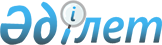 О внесении изменений в некоторые приказы Министра образования и науки Республики КазахстанПриказ Министра образования и науки Республики Казахстан от 16 сентября 2021 года № 472. Зарегистрирован в Министерстве юстиции Республики Казахстан 18 сентября 2021 года № 24429
      ПРИКАЗЫВАЮ:
      1. Внести в приказ Министра образования и науки Республики Казахстан от 6 апреля 2020 года № 130 "Об утверждении Перечня документов, обязательных для ведения педагогами организаций среднего, технического и профессионального, послесреднего образования, и их формы" (зарегистрирован в Реестре государственной регистрации нормативных правовых актов под № 20317) следующие изменения:
      пункт 1 изложить в новой редакции:
      "1. Утвердить прилагаемые:
      1) перечень документов, обязательных для ведения педагогами организаций среднего образования, согласно приложению 1 к настоящему приказу;
      2) формы документов, обязательных для ведения педагогами организаций среднего образования, согласно приложению 2 к настоящему приказу;
      3) перечень документов, обязательных для ведения педагогами организаций технического и профессионального, послесреднего образования, согласно приложению 3 к настоящему приказу;
      4) формы документов, обязательных для ведения педагогами организаций технического и профессионального, послесреднего образования, согласно приложению 4 к настоящему приказу.";
      приложения 1, 2, 3, 4 к указанному приказу изложить в новой редакции согласно приложениям 1, 2, 3, 4 к настоящему приказу;
      приложения 5, 6, 7, 8, 9, 10, 11, 12, 13, 14, 15, 16, 17, 18, 19, 20, 21, 22, 23, 24, 25, 26, 27, 28, 29, 30, 31, 32, 33, 34, 35, 36, 37, 38, 39, 40, 41, 42, 43, 44, 45, 46, 47, 48 и 49 исключить.
      2. Внести в приказ исполняющего обязанности Министра образования и науки Республики Казахстан от 23 октября 2007 года № 502 "Об утверждении формы документов строгой отчетности, используемых организациями образования в образовательной деятельности" (зарегистрирован в Реестре государственной регистрации нормативных правовых актов под № 4991) следующее изменение:
      подпункт 1) пункта 1 исключить.
      3. Департаменту технического и профессионального образования Министерства образования и науки Республики Казахстан в установленном законодательством порядке обеспечить:
      1) государственную регистрацию настоящего приказа в Министерстве юстиции Республики Казахстан;
      2) размещение настоящего приказа на интернет-ресурсе Министерства образования и науки Республики Казахстан после его официального опубликования;
      3) в течение десяти рабочих дней после государственной регистрации настоящего приказа представление в Юридический департамент Министерства образования и науки Республики Казахстан сведений об исполнении мероприятий, предусмотренных подпунктами 1) и 2) настоящего пункта.
      4. Контроль за исполнением настоящего приказа возложить на курирующего вице-министра образования и науки Республики Казахстан.
      5. Настоящий приказ вводится в действие по истечении десяти календарных дней после дня его первого официального опубликования.
      "СОГЛАСОВАН"
Министерство здравоохранения
Республики Казахстан
      "СОГЛАСОВАН"
Министерство культуры и спорта
Республики Казахстан
      "СОГЛАСОВАН"
Министерство обороны
Республики Казахстан Перечень документов, обязательных для ведения педагогами организаций среднего образования
      Документы заполняются педагогами в бумажном или электронном (при подключении организации образования к электронной системе) форматах. При заполнении в электронном формате бумажный вариант не требуется.
      Электронная цифровая подпись будет приравнена к подписи и печати при ведении документов в электронном формате и подключении к электронной системе.
      1. Педагоги всех учебных предметов:
      ежедневно согласно расписанию ведут:
      1) классный журнал для 1-4 классов, классный журнал для 5-11 (12) классов, журнал факультативных занятий, надомного обучения, журнал предшкольных классов (бумажный или электронный формат);
      2) краткосрочный (поурочный) план (в бумажном или электронном формате word или pdf).
      один раз до начала учебного года разрабатывают:
      1) среднесрочный (календарно-тематический) план по предметам (в бумажном или электронном формате word или pdf);
      2) план наставничества (в бумажном или электронном формате word или pdf ).
      по итогам четверти проводят:
      анализ по итогам проведения суммативного оценивания за раздел и суммативного оценивания за четверть, который формируется автоматически из автоматизированной информационной системы (в бумажном или электронном формате word или pdf);
      один раз по итогам учебного года:
      ведут протокол итоговой аттестации обучающихся 9 (10), 11 (12) классов (в бумажном или электронном формате word или pdf);
      Классный руководитель:
      один раз до начала учебного года разрабатывает и в течение учебного года реализует:
      план работы классного руководителя (в бумажном или электронном формате word или pdf);
      по итогам четверти и учебного года ведет:
      1) табеля успеваемости обучающихся 1-4 классов, табеля успеваемости обучающихся 5-11 (12) классов (в бумажном или электронном формате word или pdf);
      2) личное дело обучающегося (в бумажном или электронном формате word или pdf).
      3. Социальный педагог:
      один раз до начала учебного года разрабатывает и в течение учебного года реализует:
      план работы социального педагога на учебный год (в бумажном или электронном формате word или pdf);
      в течение учебного года ведет:
      1) социальный паспорт школы (в бумажном или электронном формате word или pdf);
      2) сведения об обучающихся школы (в бумажном или электронном формате word или pdf).
      4. Педагог-психолог:
      один раз до начала учебного года разрабатывает и в течение учебного года реализует:
      план работы педагога-психолога на учебный год (в бумажном или электронном формате word или pdf);
      в течение учебного года ведет:
      1) журнал учета групповой и индивидуальной работы психологической службы (в бумажном или электронном формате word или pdf);
      2) журнал учета консультаций педагога-психолога (в бумажном или электронном формате word или pdf).
      5. Заместитель руководителя (директора) по направлениям деятельности (учебной, воспитательной, по профильному обучению, по информационным технологиям):
      один раз до начала учебного года разрабатывает/заполняет:
      1) план воспитательной работы (в бумажном или электронном формате word или pdf);
      2) Программу развития школы (в бумажном или электронном формате word или pdf);
      3) сведения об учебной нагрузке педагогов (тарификация) (в бумажном или электронном формате word или pdf);
      4) план внутришкольного контроля (в бумажном или электронном формате word или pdf);
      5) рабочий учебный план (в бумажном или электронном формате);
      6) книгу учета личного состава педагогов (в бумажном или электронном формате);
      7) план учебно-воспитательной работы (в бумажном или электронном формате word или pdf).
      по мере необходимости в течение учебного года заполняет (отслеживает ведение):
      1) журнал учета замещенных уроков (в бумажном или электронном формате);
      2) алфавитную книгу записи обучающихся (в бумажном или электронном формате);
      3) книгу учета выбывших и прибывших обучающихся (в бумажном или электронном формате);
      4) книгу регистрации приказов (по основной деятельности, по личному составу, по движению учащихся) (в бумажном или электронном формате word или pdf);
      5) протоколы педагогического и научно-методического советов.
      один раз в конце учебного года заполняет:
      1) книгу учета и выдачи аттестатов об окончании основной средней школы (в бумажном или электронном формате);
      2) книгу учета и выдачи аттестатов об окончании общего среднего образования (в бумажном или электронном формате);
      3) книгу учета табелей успеваемости обучающихся (в бумажном или электронном формате);
      4) книгу учета выдачи похвальных листов и похвальных грамот (в бумажном или электронном формате).
      6. Руководитель (директор):
      один раз до начала учебного года:
      утверждает план воспитательной работы, план развития школы, план учебно-воспитательной работы, план внутришкольного контроля, рабочие учебные планы (в бумажном или электронном формате word или pdf).
      План наставничества заполняет педагог, получающий доплату за наставничество в соответствии с Правилами организации наставничества и требований к педагогам, осуществляющим наставничество, утвержденными приказом Министра образования и науки Республики Казахстан от 24 апреля 2020 года № 160 (зарегистрирован в Реестре государственной регистрации нормативных правовых актов под № 20486).
      Протоколы родительского собрания, педагогического и научно-методического советов ведутся в соответствии с Правилами документирования, управления документацией и использования систем электронного документооборота в государственных и негосударственных организациях, утвержденными постановлением Правительства Республики Казахстан от 31 октября 2018 года № 703 (в бумажном или электронном формате word или pdf).
      Протокол итоговой аттестации ведется в соответствии с формой Приложения 3, утвержденной приказом Министра образования и науки Республики Казахстан от 18 марта 2008 года № 125 "Об утверждении Типовых правил проведения текущего контроля успеваемости, промежуточной и итоговой аттестации обучающихся для организаций среднего, технического и профессионального, послесреднего образования" (зарегистрирован в Реестре государственной регистрации нормативных правовых актов под № 5191). Формы документов, обязательных для ведения педагогами организаций среднего образования 
                   Министерство образования и науки Республики Казахстан
                               Классный журнал для 1-4 классов
                   _____________________________________________________________
                         (область, город республиканского значения, столица)
                   ______________________________________________________________
                                           (район, город (село))
                   ______________________________________________________________
                         (наименование организации среднего образования)
                   _____________________________________________________________
                                           (класс)
                   _________________________________________________ учебный год
       Примечание: Классный журнал является документом строгой отчетности, ведение 
которого обязательно для каждого педагога.
       Классный журнал при подключении организации образования к электронной системе 
заполняется только в электронном формате, заполнение его в бумажном варианте не 
допускается.
      Всего
       (левая сторона)
                         Министерство образования и науки Республики Казахстан
                               Классный журнал для 5-11 (12) классов
       _________________________________________________________________________
                         (область, город республиканского значения, столица)
       _______________________________________________________________________
                                     (район, город (село))
       ______________________________________________________________________
                         (название организации среднего образования)
       _______________________________________________________________________
             (класс)       ____________________________________ учебный год
       Примечание: Классный журнал является документом строгой отчетности, ведение
которого обязательно для каждого педагога и классного руководителя.
       Классный журнал при подключении организации образования к электронной системе 
заполняется только в электронном формате, заполнение его в бумажном варианте не 
допускается.
      и далее
       (правая сторона)
      Сведения о сдаче Президентских тестов физической подготовленности (заполняется
педагогом физической культуры в 5-ых, 10-ых и 12-ых классах)
      и далее
       (левая сторона)
                   Министерство образования и науки Республики Казахстан
                   Журнал факультативных занятий, надомного обучения
                   _______________________________________________
                   (область, город республиканского значения, столица)
                   _____________________________________________________
                                     (район, город, село)
                   ________________________________________________________
                         (название организации среднего образования)
                   ____________________________________________________________
                   (класс) ________________________ ________________
                               учебный год (левая сторона)
      Наименование факультативного курса ______________________
      и далее до конца страницы.
       (правая сторона)
       Фамилия, имя, отчество (при его наличии) педагога_______________________
      и далее до конца страницы.
       Примечание: Журнал факультативных занятий, надомного обучения является 
основным документом учета работы факультативных групп и ведется в основных и средних 
школах по каждому факультативному курсу. Журнал факультативных занятий, надомного 
обучения при подключении организации образования к электронной системе заполняется 
только в электронном формате, заполнение его в бумажном варианте не допускается.
                   Министерство образования и науки Республики Казахстан
                               Журнал предшкольных классов
             ______________________________________________________________
                   (область, город республиканского значения, столица)
             __________________________________________________________
                                     (район, город (село))
             __________________________________________________________
                         (название организации среднего образования)
             __________________________________________________________
                                           (класс)
             ________________________ ______________учебный год
       Примечание: Журнал предшкольных классов ведется в организациях среднего 
образования, имеющих классы предшкольной подготовки.
       Классный журнал предшкольных классов при подключении организации образования 
к электронной системе заполняется только в электронном формате, заполнение его в 
бумажном варианте не допускается.
       Оглавление Наименование
       1. Физическая культура. Основы безопасного поведения
       2. Развитие речи
       3. Художественная литература
       4. Основы грамоты
       5. Казахский язык (в группах с русским языком обучения)
       6. Русский язык (в группах с казахским языком обучения)
       7. Один из иностранных языков
       8. Драма
       9. Формирование элементарных математических представлений
       10. Конструирование
       11. Естествознание
       12. Рисование
       13. Лепка
       14. Аппликация
       15. Музыка
       16. Самопознание
       17. Ознакомление с окружающим миром
       18. Основы экологии
       19. Общие сведения о воспитанниках
       20. Показатели здоровья воспитанников
       21. Сведения о количестве дней, пропущенных воспитанниками
       22. Замечания о ведении классного журнала
       Сетка занятий на 1-е полугодие
      Сетка занятий на 2-е полугодие
      (правая сторона)
       Режим в предшкольном классе
       1 четверть
       ______________________________________________________________
       ______________________________________________________________
       ______________________________________________________________
       2 четверть
       ______________________________________________________________
       ______________________________________________________________
       ______________________________________________________________
       ______________________________________________________________
       3 четверть
       ______________________________________________________________
       ______________________________________________________________
       ______________________________________________________________
       ______________________________________________________________
       4 четверть
       ______________________________________________________________
       ______________________________________________________________
       ______________________________________________________________
       (левая сторона)
      до конца страницы до 30.
       (правая сторона)
      до конца страницы, всего 30 строк.
       (левая сторона)
       Общие сведения об обучающихся
      и далее до 30.
       (правая сторона)
      и далее до 30.
       (левая сторона)
       Показатели здоровья
      и далее до 30.
       (правая сторона)
      и далее до 30.
       (левая сторона)
       Сведения о количестве пропущенных дней и занятий
      и далее до 30.
       Итого (данные только по четвертям и за учебный год)
       (правая сторона)
      и далее до 30.
       Итого (данные только по четвертям и за учебный год)
       (левая сторона)
      и далее до 30.
       Итого (данные только по четвертям и за учебный год)
       (правая сторона)
      и далее до 30.
       Итого (данные только по четвертям и за учебный год)
       Замечания по ведению журнала (заполняется заместителем директора по учебно-
воспитательной работе или директором)
      До конца страницы.
                         ___________________________________________
                               (наименование организации образования)
                               Краткосрочный (поурочный) план
                         ___________________________________________
                                           (тема урока)
      Ход урока
      Данные пункты плана урока являются обязательными. Согласно подпункту 1)  пункта 
1 статьи 7 Закона Республики Казахстан "О статусе педагога" педагог имеет право на 
свободный выбор способов и форм организации профессиональной деятельности при 
условии соблюдения требований государственного общеобязательного стандарта 
соответствующего уровня образования, утвержденного приказом Министра образования и 
науки Республики Казахстан от 31 октября 2018 года № 604 "Об утверждении 
государственных общеобязательных стандартов образования всех уровней образования" 
(зарегистрирован в Реестре государственной регистрации нормативных правовых актов под 
№ 17669).
       При наличии в классе обучающихся с особыми образовательными потребностями 
предусматриваются действия по адаптации и реализации индивидуальных программ, 
одобренных методическими объединениями.
       Краткосрочный (поурочный) план по предмету "Самопознание"
       Школа ___________________ Дата __________ Педагог
       Класс _______ Количество учащихся _______
       Тема
       Ценность ____________________
       Качества
                   Среднесрочный (календарно-тематический) план по предметам
                         ____________ дисциплина ___________ класс
      Итого: _____ часов, в неделю:___часов
                                     План наставничества
                                     на ___________ учебный год
                                     Сведения о молодом специалисте
                         Сведения о педагоге, практикующем наставничество
                                           Мероприятия
                         по планированию, организации и содержанию деятельности
                               педагога, практикующего наставничество
                               ____________________________________
                               (наименование организации образования)
             Анализ по итогам проведения суммативного оценивания за раздел и
                         суммативного оценивания за четверть, который
       формируется автоматически из автоматизированной информационной системы
                         (в случае отсутствия информационных систем – бумажно)
                         за ______ четверть по предмету ____________
      Класс
       Количество учащихся
       Педагог
       Цель
       Анализ результатов СОР и СОЧ
      1. Анализ результатов СОР и СОЧ показал следующий уровень знаний у 
обучающихся:
       высокий (В): 85-100%
       средний (С): 40-84%
       низкий (Н): 0-39%
       2. Перечень затруднений, которые возникли у обучающихся при выполнении заданий:
       __________________________________________________
       3. Причины указанных выше затруднений у обучающихся при выполнении заданий:
       __________________________________________________
       4. Планируемая работа по итогам анализа результатов СОР и СОЧ (при
       необходимости с указанием ФИО (при его наличии) обучающихся)
       ________________________________________________________________
       Дата____________________________ ФИО (при его наличии) педагога________ План работы классного руководителя
      Министерство образования и науки Республики Казахстан
Табель успеваемости обучающегося 1-4 классов ____________________________________
             (область, город республиканского значения, столица, район, город, село)
                               ______________________________________
                               (наименование организации среднего образования)
                   ______________________________________________________________
                   (фамилия и имя обучающегося) "______" ________ класс/учебный год
       (левая сторона)
      Продолжение
       Руководитель организации среднего образования
       ______________________________________ ______________________________
       (фамилия, имя, отчество (при его наличии)) (подпись)
       Классный руководитель ___________________________________________
                         (фамилия, имя, отчество (при его наличии)) (подпись)
       Место печати
       (правая сторона)
      Примечание: Табель успеваемости обучающегося при подключении организации 
образования к электронной системе заполняется в электронном формате, заполнение его в
бумажном варианте не допускается.
       По итогам учебного года табель успеваемости обучающегося выгружается из 
информационной системы, заверяется подписью директора и печатью организации 
образования.
                         Министерство образования и науки Республики Казахстан
                         Табель успеваемости обучающегося 5-11 (12) классов
                         ___________________________________________________
             (область, город республиканского значения, столица, район, город, село)
                   ___________________________________________________________
                         (наименование организации среднего образования)
                   ___________________________________________________________
                   (фамилия и имя обучающегося) "______" ________ класс/учебный год
       (левая сторона)
      Продолжение
      Директор организации среднего образования
       __________________________________________________________________
             (фамилия, имя, отчество (при его наличии)) (подпись)
       Классный руководитель ______________________________ _______________ 
                   (фамилия, имя, отчество (при его наличии)) (подпись)
       Место печати
       (правая сторона)
      продолжение таблицы
      продолжение таблицы
      Примечание: Табель успеваемости обучающегося при подключении организации 
образования к электронной системе заполняется в электронном формате, заполнение его в
бумажном варианте не допускается.
       По итогам учебного года табель успеваемости обучающегося выгружается из 
информационной системы, заверяется подписью директора и печатью организации 
образования.
                         Министерство образования и науки Республики Казахстан
       Место для фотографии
                               Личное дело обучающегося № ________
       Фамилия________________________________________________________
       Имя ____________________________________________________________
       Отчество (при его наличии) ________________________________________
       Число, месяц, год рождения _______________________________________
       Домашний адрес_________________________________________________
       1. Пол: мужской, женский___________ (подчеркнуть)
       2. Родился_______________________________________(число, месяц, год)
       Основание:
       Свидетельство о рождении № ___ от ____________ серия № ___________
       3. Фамилия, имя, отчество (при его наличии) родителей
       ________________________________________________________________
       и иных законных представителей ___________________________________
       4. Национальность ________________________________________________
       5. Где воспитывался /обучался до поступления в первый класс
       ________________________________________________________________
       6. Отметка о выбытии из организации среднего образования: когда, куда, причины
       ________________________________________________________________
       Примечание: Личное дело обучающегося (далее – Личное дело) ведется на каждого
       ученика с момента поступления в организацию среднего образования и до ее
       окончания (выбытия).
       В период обучения в 10-11 (12) классах аттестат об окончании основной средней 
       школы обучающегося находится в Личном деле.
       Личные дела в 1-4 классах ведутся педагогами, 5-11 (12) классах – классными 
       руководителями.
       Личное дело обучающегося хранится в школе в течение обучения учащегося и три 
       года после окончания школы.
       К личному делу обучающихся прилагаются:
       1) копия свидетельства о рождении;
       2) 2 фотографии размером 3х4;
       3) медицинская карта (требуется при поступлении в школу), хранящаяся в
       медицинском кабинете школы;
       4) табель успеваемости в каждом классе.
       В конце учебного года в Личное дело заносится запись в соответствии с оценками по 
всем предметам; успехи, достигнутые обучающимися, и количество пропущенных уроков.
       При переходе из одной школы в другую, родителям, иным законным представителям 
передается Личное дело с записью "Выбыл из ________ школы", закрепленной подписью 
директора и печатью школы.
       Для регистрации в алфавитной книге Личное дело каждого обучающегося 
пронумеровывается.
       Личные дела хранятся у ответственного лица, определенного приказом директора 
школы.
       Личное дело при подключении организации образования к электронной системе 
заполняется только в электронном формате, заполнение его в бумажном варианте не 
требуется. План работы социального педагога на учебный год Социальный паспорт школы Сведения об учащихся школы План работы педагога-психолога на учебный год
      Цели
       Задачи Журнал учета групповой и индивидуальной работы психологической службы
      В графе "Динамика работы" указываются знаки (+, -, =), отражающие продвижение в 
развитии ученика после завершения коррекционной работы или по итогам года.
       В журнал вносятся все виды работ со всеми участниками образовательного процесса. Журнал учета консультациий педагога-психолога
      В графе "Результат консультирования" кратко описывается процесс и результат 
работы.
       Ведется единый журнал вне зависимости от количества психологов в организации 
образования.
                                           Титульный лист
                               ___________________________________________
                                     (наименование организации образования) План воспитательной работы
       (для организаций среднего, технического и профессионального,
       послесреднего образования)
       на ________учебный год
      Педагог_________________________________________________________
                         (Фамилия, имя, отчество (при его наличии)) 
       Группа/Класс_____________________________________________________
                         (указать наименование группы/класса)
      План мероприятий по направлениям воспитательной работы
                                     Программа развития школы
                                     (составляется на 5 лет)
                                           Паспорт программы
      Введение
Назначение Программы
Этапы развития Программы
                                     Мониторинг Программы
       Разрабатывается и отслеживается педагогическим советом школы;
       Предусматривает внесение корректив в мероприятия по реализации Программы на 
основании результатов мониторинга, а также возможных изменений в приоритетных 
направлениях социально-экономической, образовательной политики государства.
                         I. Краткая характеристика современного состояния
                                           функционирования школы
                   II. Анализ состояния образовательной системы школы за 20..-20.. годы
                         Оценка внешних и внутренних перспектив развития школы
                                     III. Миссия, цели и задачи школы
      Миссия школы
       Цель школы
       Задачи школы
                               IV. Приоритетные направления развития школы
                               V. Механизм реализации Программы
                               VI. Ожидаемые результаты реализации Программы Сведения об учебной нагрузке педагогов (тарификации)
      *Согласно приложению 4 к постановлению Правительства Республики Казахстан от 
31 декабря 2015 года № 1193 "Доплаты за условия труда гражданским служащим, 
работникам организаций, содержащихся за счет средств государственного бюджета,
работникам казенных предприятий в сфере образования". Информация о количестве штатных единиц
      Руководитель___________________________________
                   (Ф.И.О. (при его наличии)) (подпись)
       Наименование должностей по блокам (персонал) ведется согласно Реестра 
должностей гражданских служащих в сфере образования и науки, утвержденного приказом 
Министра образования и науки Республики Казахстан от 29 января 2016 года № 123 
(зарегистрирован в Реестре государственной регистрации нормативных правовых актов под 
№ 13181).
                                           Штатное расписание
                               ___________________________________________
                                     (наименование организации образования)
      Главный бухгалтер______
       Главный экономист______ План внутришкольного контроля
                                     ________________________________
                                     (наименование организации образования)
                                           Рабочий учебный план
                                           на _______ учебный год
                         Министерство образования и науки Республики Казахстан
                                     Книга учета личного состава педагогов
                               _______________________________________________
                               (область, город республиканского значения, столица)
                               ______________________________________________
                                                 (район, город (село))
                         _____________________________________________________
                               (название организации среднего образования)
                                     Книга начата в _______________ году
                                     Книга окончена в _____________ году
      (левая сторона)
      До конца страницы (правая сторона)
      До конца страницы
       Примечание: Книга учета личного состава педагогов организации среднего 
образования (далее – Книга учета) ведется во всех организациях среднего образования.
       Вновь поступившие педагоги записываются в порядке последующих номеров.
       Записи в Книге учета документально обосновываются.
       Книга учета пронумеровывается, прошнуровывается, скрепляется подписью 
директора и печатью организации среднего образования.
       Книга учета при подключении организации образования к электронной системе 
заполняется только в электронном формате, заполнение ее в бумажном варианте не 
требуется.
                                           Титульный лист
                               ___________________________________________
                                     (наименование организации образования)
                                     План учебно-воспитательной работы
                                           на ________учебный год
                               Министерство образования и науки Республики Казахстан
                                           Журнал учета замещенных уроков
                   ______________________________________________________________
                               (область, город республиканского значения, столица)
                   ______________________________________________________________
                                                 (район, город (село))
                   ______________________________________________________________
                                     (название организации среднего образования)
                   ______________________________________________________________
                   (класс) ______________________ ______________________ учебный год
      (Левая сторона)
       Журнал учета замещенных уроков
      до конца страницы
       (правая сторона)
      Примечание: Журнал учета замещенных уроков ведется в каждой школе заместителем 
директора по учебной работе школы (директором).
       Журнал учета замещенных уроков при подключении организации образования к 
электронной системе заполняется только в электронном формате, заполнение его в 
бумажном варианте не требуется.
       Записи производятся только на основании надлежаще оформленных документов 
(приказов по школе, больничных листов, записей в классных журналах и т.п.). Педагог, 
проводивший уроки в порядке замены, расписывается в журнале.
                         Министерство образования и науки Республики Казахстан
                               Алфавитная книга записи обучающихся
             ____________________________________________________________________
                         (область, город республиканского значения, столица)
             ____________________________________________________________________
             ____________________________________________________________________
                                           (район, город (село))
             ____________________________________________________________________
             ____________________________________________________________________
                         (название организации среднего образования)
                                     Книга начата в _______________ году
                                     Книга окончена в _____________ году
                                     Внутренние страницы книги (левая сторона)
      Внутренние страницы книги (правая сторона)
      Примечание: В алфавитную книгу записи обучающихся записываются все 
обучающиеся организации среднего образования. Ежегодно книга пополняется записью 
обучающихся нового приема. Фамилии обучающихся в список заносятся в алфавитном 
порядке независимо от классов, в которвх они учатся.
       Для каждой буквы алфавита отводятся отдельные страницы, и по каждой букве 
ведется порядковая нумерация. Порядковый номер записи обучающихся в книге является 
номером его личного дела.
       На личном деле этот номер проставляется в виде дроби. Например, "№ Б/15" 
означает, что обучающийся записан в алфавитной книге на букву "Б" под № 15.
       Если ранее выбывший из школы обучающийся, выбытие которого оформлено 
приказом, возвратился в нее, то данные о нем записываются как на вновь поступившего.
       В случае полного использования всех страниц продолжение записей производится в 
новой книге в порядке последующих номеров по каждой букве. Исправления в книге 
скрепляются подписью директора школы. Алфавитная книга постранично 
пронумеровывается, прошнуровывается, скрепляется подписью директора и печатью школы. 
Алфавитная книга при подключении организации образования к электронной системе 
заполняется только в электронном формате, заполнение ее в бумажном варианте не 
требуется.
                         Министерство образования и науки Республики Казахстан
                         Книга учета выбывших и прибывших обучающихся
                               ____________________________________________
                               (наименование организации среднего образования)
                               город/село ____________, район ___________, область
      Внимаеие
       ________________________________________________________
       Руководитель организации среднего образования
       _________________ (ФИО (при его наличии))
       (печать организации среднего образования)
       "__" ____________ 20___ года
      Примечание: Книга учета выбывших и прибывших обучающихся (далее – Книга) 
ведется во всех организациях среднего образования с целью учета и контроля движения 
обучающихся. Книга заполняется лицом, ответственным за делопроизводство. Книга 
постранично пронумеровывается, прошнуровывается, скрепляется подписью директора и 
печатью организации среднего образования.
       Открепительный талон о прибытии обучающегося выдается несовершеннолетнему 
организацией среднего образования, куда он прибыл, для предъявления в организацию 
среднего образования независимо от типа и ведомственной принадлежности, где он 
обучался, и получения личного дела после предъявления открепительного талона о выбытии.
       Руководители школ, откуда выбыл и куда прибыл обучающийся, сверяются с 
данными о фактическом его нахождении в организации среднего образования, в случае его 
отсутствия письменно сообщают в компетентные органы.
       В делопроизводстве организации среднего образования находится выписка из 
решения управления образования, отдела образования, акимата района, города, поселка, аула 
(села), аульного (сельского) округа о закреплении за данной организацией микрорайона с 
точным обозначением его границ, карта микрорайона. Книга при подключении организации 
образования к электронной системе заполняется только в электронном формате, заполнение 
в бумажном варианте не требуется.
                         Министерство образования и науки Республики Казахстан
                                     Книга регистрации приказов
                   ______________________________________________________________
                               (область, город республиканского значения, столица)
                   ______________________________________________________________
                                           (район, город (село))
                   ______________________________________________________________
                         (название организации среднего образования)
                         Книга начата в _______________ году
                         Книга окончена в _____________ году
      Примечание: Книга регистрации приказов организации среднего образования (далее – 
Книга) ведется по основной деятельности, по личному составу и по движению обучающихся.
      Книга постранично пронумеровывается, прошнуровывается, скрепляется подписью 
директора и печатью организации среднего образования. Книга при подключении 
организации среднего образования к электронной системе заполняется только в электронном 
формате, заполнение ее в бумажном варианте не требуется.
                         Министерство образования и науки Республики Казахстан
             Книга учета и выдачи аттестатов об окончании основной средней школы
                         _________________________________________________
                         (наименование организации среднего образования)
                         ___________________________________________
                                           (города, села, района)
                         ________________________________________________________
                         (область, город республиканского значения, столица)
                         Книга начата в _______________ году
                         Книга окончена в _____________ году
      1 часть. Учет аттестатов об окончании организации основного среднего образования.
       (левая сторона)
       Внутренние страницы книги
      До конца страницы (правая сторона)
      До конца страницы
       2 часть. Учет выдачи аттестатов об окончании организации основного
       среднего образования
       Внутренняя сторона книги
       (левая сторона)
      До конца страницы
       (правая сторона)
      Последняя страница книги
       В настоящей книге, пронумерованной, прошнурованной и скрепленной
       печатью, _____________ страниц (прописью)
       Руководитель организации среднего образования (подпись)
       Место печати
       "_____" ____________ ____ года
      Примечание: Книга учета и выдачи аттестатов об окончании основной средней школы (далее – Книга) ведется в основной средней и общей средней школах.
      В специальной организации образования, реализующей учебные программы начального, основного среднего и общего среднего образования, ведется Книга установленного образца об окончании обучающимися полного курса данной школы.
      Детям с особыми образовательными потребностями, обучающимся в общеобразовательных школах, выдается аттестат серии БТ в соответствии с приложением 5 к приказу Министра образования и науки Республики Казахстан от 28 января 2015 года № 39 "Об утверждении видов документов об образовании, форм документов об образовании государственного образца и правил их учета и выдачи, основных требований к содержанию документов об образовании собственного образца и правил их учета и выдачи, а также формы справки, выдаваемой лицам, не завершившим образование в организациях образования" (зарегистрирован в Реестре государственной регистрации нормативных правовых актов под № 10348), и сведения вносятся в Книгу установленного образца об окончании обучающимися полного или неполного курса данной школы.
      Остаток чистых и испорченных бланков аттестатов с указанием их серии и номеров сдается в районные (городские) отделы образования. О сдаче бланков в Книге делается соответствующая запись.
      В первой части Книги отдельно учитывается количество полученных и выданных аттестатов об окончании основной средней школы с указанием их серии и номеров.
      Запись о выдаче дубликата аттестата об окончании основной школы производится в этой же Книге под очередным номером, где графы 4-23 включительно используются для записи следующего текста: "Дубликат взамен утерянного подлинника №___ (серия) _____, выданного ______ (числа) _______ (месяца) _____ года, получил(а) _____ числа _______(месяца) ______ года", а выше, в строке 2, делается отметка о выдаче дубликата №______ (серия).
      Запись о выдаче аттестата об окончании основной школы взамен неправильно заполненного производится в Книге под очередным номером, где графы 4-23 используются для записи следующего текста: "Взамен испорченного подлинника №_____ (серия) ______, выданного _____ (числа) ______ (месяца) ______ года, получил(а) ______ числа _______(месяца) _____ года", а выше, в строке 2, делается отметка о выдаче повторного аттестата № _____ (серия) _____. Запись о выдаче аттестата об окончании основной школы экстерну заносится в эту же Книгу с указанием "экстерн" в графе 5 "Год поступления в данную школу".
      В конце списка всех окончивших школу в данном году должны быть росписи лиц, получивших аттестаты.
      Книга постранично пронумеровывается, прошнуровывается и скрепляется печатью и подписью заведующего районным (городским) отделом образования.
      Книга при подключении организации образования к электронной системе заполняется в электронном формате, заполнение ее в бумажном варианте не требуется.
      Книга по итогам года выгружается из информационной системы, страницы прошнуровываются, пронумеровываются, заверяются подписью директора и печатью организации образования. Обеспечивается ее хранение.
                         Министерство образования и науки Республики Казахстан
       Книга учета и выдачи аттестатов об окончании общего среднего образовании
                         ______________________________________
                         (наименование организации среднего образования)
                   ___________________________________________________________
                                           (города, села, района)
                   ___________________________________________________________
                         (области, города республиканского значения, столицы)
                         Книга начата в _______________ году
                         Книга окончена в _____________ году
      1 часть. Учет аттестатов об общем среднем образовании
       (левая сторона)
       Внутренние страницы книги
      До конца страницы
       (правая сторона)
      До конца страницы 2 часть.
       Учет выдачи аттестатов об общем среднем образовании
       Внутренняя сторона книги
       (левая сторона)
      До конца страницы (правая сторона)
      Последняя страница книги
       В настоящей книге, пронумерованной, прошнурованной и
       скрепленной печатью, _____________ страниц (прописью)
       Руководитель организации среднего образования _____________________
       (подпись)
       Место печати "_____" ____________ _____ года
      Примечание: Книга учета бланков и выдачи аттестатов об общем среднем образовании (далее – Книга) ведется в общей средней школе.
      В первой части отдельно учитывается количество полученных и выданных бланков аттестатов об общем среднем образовании с указанием серии и номеров обычного аттестата, аттестата с отличием и аттестата особого образца "Алтын белгi".
      Остаток чистых и испорченных бланков аттестатов с указанием их серии и номеров сдаются в районный отдел образования. В Книге об этом делается соответствующая запись.
      Во второй части Книги записываются полные сведения об обучающихся, окончивших среднюю школу.
      В соответствующих графах проставляются оценки по предметам, указанным в аттестате, записываются сведения о награждении похвальной грамотой, указывается дата решения педагогического совета о выдаче аттестата, ставится роспись в получении аттестата об общем среднем образовании.
      В этой же Книге делается отметка о выдаче справок обучающимся 11-ых классов, имеющим неудовлетворительные оценки по одному или нескольким учебным предметам, дубликатов аттестата об общем среднем образовании, а также аттестатов экстерну.
      Запись о выдаче дубликата аттестата об общем среднем образовании производится в этой же книге под очередным номером, где графы 4-29 включительно используются для записи следующего текста: "Дубликат взамен утерянного подлинника №______ серия ________, выданного ______ (числа) ______ (месяца)_____ г., получил(а) _______ (числа) _______(месяца) ____ г., а выше, в строке 2, делается отметка о выдаче дубликата №_______(серия) _______.
      Запись о выдаче аттестата, взамен неправильно заполненного также производится в Книге под очередным номером, где графы 4-29 используются для записи следующего текста: Взамен неправильно заполненного подлинника №______ (серия) ______, выданного_____ (числа)_______ (месяца) _____ года, получил(а) _______ (числа), _______ (месяца) _____ г., а выше, в строке 2, делается отметка о выдаче повторного аттестата №____(серия) _______.
      Запись о выдаче аттестата о среднем общем образовании экстерну заносится также в эту Книгу с указанием "экстерн" в графе "Год поступления в данную школу".
      Книга постранично пронумеровывается, прошнуровывается и скрепляется печатью организации образования и подписью заведующего районного (городского) отдела образования.
      Книга при подключении организации образования к электронной системе заполняется только в электронном формате, заполнение ее в бумажном варианте не требуется.
      Книга по итогам года выгружается из информационной системы, страницы прошнуровываются, пронумеровываются, заверяются подписью директора и печатью организации образования. Обеспечивается ее хранение.
                         Министерство образования и науки Республики Казахстан
                               Книга учета табелей успеваемости обучающихся
                                     _____________________________________
                               (область, город республиканского значения, столица)
                         ________________________________________________________
                                           (район, город (село))
                         ________________________________________________________
                               (название организации среднего образования)
      Книга начата в _______________ году
       Книга окончена в _____________ году
       Регистрационный номер ________________________________________
       Дата выдачи __________________________________________________
       Выдал ________________________________________________________
       (областное, городское республиканского значения, столицы, городское
       управление, районный (отдел) образования)
       Руководитель _________________________________________________
                   (фамилия, имя, отчество (при его наличии))
       ______________________ "_____" ______________ 20____ г.
       (подпись)
       Получил______________________________________________________
             (область, город республиканского значения, столица, город, район)
       Руководитель организации среднего образования
       ______________________________________________________________
                         (фамилия, имя, отчество (при его наличии))
       _______________________________ "_____" ___________ 20__ г.
       (подпись)
       Место печати
       20__/20__учебный год
       1 класс
       Классный руководитель __________________________________________
                               (фамилия, имя, отчество (при его наличии)
      Далее до конца страницы. _____ класс
       Классный руководитель ____________________________________________
                               (фамилия, имя, отчество (при его наличии))
      Далее до конца страницы.
       Выдано на начало года __________________________________________
                                           (количество)
       Выдано дополнительно в течение года _____________________________
                                           (количество)
       Всего выдано __________________________________________________
                                           (количество)
       Директор организации среднего образования________________________
       __________________________________________________ ____________
       (фамилия, имя, отчество (при его наличии))                   (подпись)
       Секретарь _________________________________________ ____________
                   (фамилия, имя, отчество (при его наличии))       (подпись)
      Примечание: Книга учета табелей успеваемости, обучающихся ведется во всех организациях среднего образования. В табелях успеваемости обучающихся указывается регистрационный номер. Они хранятся в личных делах. Книга учета табелей успеваемости обучающихся при подключении организации образования к электронной системе заполняется только в электронном формате, заполнение ее в бумажном варианте не допускается.
                         Министерство образования и науки Республики Казахстан
                   Книга учета выдачи похвальных листов и похвальных грамот
                   ________________________________________________________
                         (наименование организации среднего образования)
                   ________________________________________________________
                                           (города, села, района)
                   _________________________________________________________
                   (области, города республиканского значения, столицы)
                         Книга начата в _______________ году
                         Книга окончена в _____________ году
      Последняя страница книги.
       В настоящей книге, пронумерованной, прошнурованной и скрепленной
       печатью, _____________ страниц (прописью)
       Директор организации среднего образования ___________________
                                                 (подпись)
       Место печати
       "_____" ____________ ____ г.
       Примечание: Книга учета выдачи грамот при подключении организации образования 
к электронной системе заполняется только в электронном формате, заполнение ее в 
бумажном варианте не требуется. Перечень документов, обязательных для ведения педагогами организаций технического и профессионального, послесреднего образования
      Документы заполняются педагогами в бумажном и/или электронном (при подключении организации образования к электронной системе) форматах.
      1. Преподаватель общеобразовательных, специальных дисциплин, мастер производственного обучения:
      ежедневно согласно расписанию и графику учебного процесса разрабатывает/ведет:
      1) план учебного занятия (теоретического или производственного обучения) (в бумажном или электронном формате word или pdf);
      2) журнал учета теоретического обучения, журнал учета индивидуальных занятий, журнал учета производственного обучения (в бумажном или электронном формате word или pdf).
      при проведении промежуточной аттестации обучающихся/ промежуточной аттестации обучающихся по кредитной и (или) модульной технологии обучения заполняет:
      1) экзаменационную ведомость (в бумажном или электронном формате путем выгрузки из автоматизированной системы);
      2) экзаменационную ведомость (для промежуточной аттестации обучающихся по кредитной и (или) модульной технологии обучения) (в бумажном или электронном формате путем выгрузки из автоматизированной системы).
      один раз в год в начале учебного года разрабатывает:
      рабочую учебную программу по дисциплине/модулю/ производственному обучению и профессиональной практике (в бумажном или электронном формате word или pdf).
      2. Руководитель учебной группы (куратор):
      один раз в год в начале учебного года разрабатывает:
      план воспитательной работы в группе на учебный год (в бумажном или электронном формате word или pdf).
      3. Социальный педагог:
      ежемесячно в течение учебного года ведет:
      журнал учета обучающихся с девиантным поведением (в бумажном или электронном формате word или pdf);
      один раз в год в начале учебного года разрабатывает:
      план работы социального педагога на учебный год (в бумажном или электронном формате word или pdf).
      4. Воспитатель общежития:
      один раз в год в начале учебного года разрабатывает:
      план работы воспитателя общежития на учебный год (в бумажном или электронном формате word или pdf).
      5. Заведующий учебной частью:
      ежемесячно заполняет:
      ведомость учета учебного времени работы педагога за каждый месяц (в часах и (или) кредитах) (в бумажном или электронном формате путем выгрузки из автоматизированной системы);
      по мере необходимости в течение учебного года ведет:
      1) книгу регистрации приказов по контингенту обучающихся (в бумажном и/или электронном формате word или pdf);
      2) поименную книгу обучающихся (в бумажном и/или электронном формате путем выгрузки из автоматизированной системы);
      3) книгу выдачи академической справки (в бумажном и/или электронном формате word или pdf);
      4) книгу выдачи дубликатов дипломов (в бумажном и/или электронном формате word или pdf).
      один раз в год в начале учебного года организует оформление:
      1) книжки успеваемости обучающегося (в бумажном и/или электронном формате word или pdf);
      2) студенческого билета, обучающегося.
      один раз в год в конце учебного года заполняет:
      1) журнал учета бланков дипломов;
      2) книгу выдачи дипломов (в бумажном и/или электронном формате путем выгрузки из автоматизированной системы).
      6. Заведующий отделением:
      один раз в год в начале учебного года разрабатывает:
      план работы заведующего отделением на учебный год.
      7. Заместитель руководителя по учебной, учебно-методической или учебно-воспитательной работе:
      один раз в год в начале учебного года разрабатывает:
      1) план работы педагогического совета на учебный год (в бумажном или электронном формате word или pdf);
      2) рабочий учебный план (в бумажном или электронном формате word или pdf);
      3) тарификационный список педагогов (в бумажном или электронном формате word или pdf);
      4) план работы (по направлениям деятельности) на учебный год (в бумажном или электронном формате word или pdf);
      5) план внутриколледжного контроля на учебный год (в бумажном или электронном формате word или pdf).
      один раз в год в конце учебного года заполняет:
      ведомость учета учебного времени педагога за год (в часах и (или) кредитах) (в бумажном или электронном формате путем выгрузки из автоматизированной системы).
      8. Заместитель руководителя по учебно-методической, научно-методической работе:
      один раз в год в начале учебного года разрабатывает:
      1) план учебно-методической работы на учебный год (в бумажном или электронном формате word или pdf);
      2) план подготовки и повышения квалификации преподавателей для профессионального роста.
      9. Заместитель руководителя по воспитательной или учебно-воспитательной работе:
      один раз в год в начале учебного года разрабатывает:
      план воспитательной работы на учебный год (в бумажном или электронном формате word или pdf).
      10. Заместитель руководителя по информационным технологиям:
      один раз в год в начале учебного года разрабатывает:
      план работы по развитию информатизации учебно-воспитательного процесса на учебный год.
      11. Руководитель (директор):
      один раз в начале учебного года:
      утверждает план работы (по направлениям деятельности), план внутриколледжного контроля, рабочие учебные планы (в бумажном или электронном формате word или pdf).
      Протоколы заседаний педагогического и методического советов ведутся в соответствии с Правилами документирования, управления документацией и использования систем электронного документооборота в государственных и негосударственных организациях, утвержденными постановлением Правительства Республики Казахстан от 31 октября 2018 года № 703 (в бумажном или электронном формате word или pdf).
      Периодичность проведения заседаний педагогического совета определена Типовыми правилами организации работы педагогического совета организации технического и профессионального, послесреднего образования, утвержденными приказом исполняющего обязанности Министра образования и науки Республики Казахстан от 24 октября 2007 года № 506 (зарегистрирован в Реестре государственной регистрации нормативных правовых актов под № 4993).
      Периодичность проведения заседаний методического совета определена Типовыми правилами деятельности методического (учебно-методического, научно-методического) совета и порядка его избрания, утвержденными приказом исполняющего обязанности Министра образования и науки Республики Казахстан от 21 декабря 2007 года № 644 (зарегистрирован в Реестре государственной регистрации нормативных правовых актов под № 5090). Формы документов, обязательных для ведения педагогами организаций технического и профессионального, послесреднего образования
                               ___________________________________________
                                     (наименование организации образования)
                                           План учебного занятия
                               (теоретического или производственного обучения)
                         _____________________________________________________
                                                 (тема занятия)
      Наименование модуля /дисциплины____________________________
       Подготовил педагог _________________________________________
       "__" ____________20_ года
       1. Общие сведения
       Курс, группа __________________
       Тип занятия
       2. Цели, задачи
       3. Перечень ожидаемых результатов и (или) профессиональных умений, которыми 
овладеют обучающиеся в процессе учебного занятия
       4. Необходимые ресурсы
       5. Ход занятия
       Данные пункты учебного занятия являются обязательными. Согласно подпункту 1) 
пункта 1 статьи 7 Закона Республики Казахстан "О статусе педагога" педагог имеет право 
внести дополнительные элементы в соответствии с государственным общеобязательным 
стандартом соответствующего уровня образования и с учетом особенностей дисциплины или 
модуля и потребностей обучающихся.
                         Министерство образования и науки Республики Казахстан
                                     Журнал учета теоретического обучения
       Учебная группа _________
       Курс обучения ________________
       Специальность _______________________
       Квалификации___________________________
       20___/20___ учебный год
       ____________________________________________________________
       Содержание
      Примечание: Количество граф в оглавлении устанавливается в зависимости от количества изучаемых в учебной группе дисциплин и (или) модулей за учебный год.
      Форма № 5.1. СВЕДЕНИЯ О РЕАЛИЗУЕМЫХ МОДУЛЯХ НА УЧЕБНЫЙ ГОД
      Примечание: Количество граф устанавливается в зависимости от количества изучаемых в учебной группе модулей за учебный год.
      Форма № 5.2. СВЕДЕНИЯ ОБ ОБУЧАЮЩИХСЯ ГРУППЫ
      (Левая сторона)
      Руководитель группы (тьютор)
       __________________________________________________________
       фамилия, имя, отчество (при его наличии)
      СВЕДЕНИЯ ОБ ОБУЧАЮЩИХСЯ ГРУППЫ (Правая сторона)
      Форма № 5.3. УЧЕТ ПОСЕЩАЕМОСТИ ЗАНЯТИЙ И УСПЕВАЕМОСТИ ОБУЧАЮЩИХСЯ
      (Левая сторона) (Правая сторона)
      Примечание: Количество страниц в журнале для записи пройденного учебного материала и учета посещаемости и успеваемости обучающихся устанавливается при печатании бланков журнала учебных занятий в зависимости от количества дисциплин и (или) модулей, изучаемых в группе согласно учебному плану, и продолжительности их изучения.
      В случае преподавания одного модуля несколькими преподавателями данная форма заполняется поочередно каждым преподавателем согласно расписанию учебных занятий. По завершении теоретической части программы обучения по модулю (преподавателем, ведущим последнюю пару) ведется запись работ с указанием фактического выполнения теоретической части программы модуля "Итого по модулю" в часах и /или кредитах.
      По итогам каждого семестра (преподавателем, ведущим последнюю пару) выставляется общая средняя оценка по модулю в соответствии с рабочим учебным планом.
      Форма № 5.4. РЕЗУЛЬТАТЫ МЕДИЦИНСКОГО ОСМОТРА ОБУЧАЮЩИХСЯ
      Форма № 5.5. ИТОГИ УЧЕБНО-ВОСПИТАТЕЛЬНОЙ РАБОТЫ
      Продолжение таблицы
      Подписи руководителя (мастера) группы, преподавателей_____________
      Заместитель руководителя по учебной работе _______________________
      Примечание: Количество граф "Наименование дисциплин и (или) модулей" устанавливается при печатании бланков журнала в зависимости от учебного плана и программ. По дисциплинам и (или) модулям, вынесенным на экзаменационную сессию, проставляются оценки, полученные обучающимися на экзаменах и зачетах.
      Замечания и предложения по ведению журнала:
      Примечание:
      Правила ведения журнала:
      1. Журнал является документом строгой отчетности для учета теоретического обучения и подведения итогов учебно-воспитательной работы.
      2. Журнал ведется на одну учебную группу преподавателями и рассчитан на один учебный год.
      3. Сведения об обучающихся группы (форма № 5.2.) заполняется учебной частью в соответствии с поименной книгой, книгой регистрации приказов по контингенту и личным делом обучающегося. В графе "Домашний адрес" указывается адрес, по которому проживают родители обучающегося или лица, их заменяющие.
      4. По форме № 5.3. учитывается посещаемость и текущая успеваемость обучающихся, записывается содержание проведенных занятий и домашних заданий, количество затраченных часов.
      На каждую учебную дисциплину и (или) модуль выделяется необходимое число страниц в зависимости от количества отводимых на него учебных часов и консультаций. Консультации учитываются на последних страницах, отведенных для данной дисциплины и (или) модуля.
      Оценка за контрольные, лабораторные и другие виды работ выставляется в графе в день проведения.
      Отсутствие обучающего на уроке или консультации отмечается буквой "н".
      1-заполняется при сопровождении урока концертмейстером организациями, реализующими образовательные программы по профилю "Искусство".
      5. Сведения о результатах медицинского осмотра, обучающегося записываются медицинским работником в форме № 5.4.
      6. Оценки успеваемости за полугодие (семестр) и учебный год, а также сведения о выполнении учебных планов преподаватели заносят на страницы "Итоги учебно-воспитательной работы" (форма № 5.5). Оценки по производственному обучению выставляются на этих страницах мастером группы или преподавателем. Общее количество часов, пропущенных каждым обучающимся по теоретическому обучению, проставляется руководителем (мастером) группы.
      7. Все записи в журнале ведутся четко, аккуратно шариковой ручкой с чернилами синего цвета. Не допускается исправление.
      8. Контроль за ведением журнала осуществляется заместителями руководителя по учебной и (или) учебно-методической работе, мониторинг учебно-воспитательного процесса – заведующими отделениями. Замечания и предложения записываются ими на соответствующей странице в конце журнала.
                         Министерство образования и науки Республики Казахстан
                               Журнал учета индивидуальных занятий
       Преподаватель _________________________
       20___/20___ учебный год
       Форма № 5.1.1. УЧЕТ ПОСЕЩАЕМОСТИ ЗАНЯТИЙ И УСПЕВАЕМОСТИ ОБУЧАЮЩИХСЯ
      (Левая сторона)                                           (Правая сторона)
      Примечание: Количество страниц в журнале устанавливается при печатании бланков журнала учебных занятий в зависимости от количества дисциплин и (или) модулей, изучаемых согласно учебному плану, и продолжительности их изучения.
      Форма № 5.1.2. УЧЕТ ЧАСОВ ИНДИВИДУАЛЬНЫХ ЗАНЯТИЙ
      Замечания и предложения по ведению журнала
      Примечание:
      Правила ведения журнала учета индивидуальных занятий:
      1. Журнал является документом строгой отчетности для учета и подведения итогов индивидуального обучения.
      2. Журнал ведется преподавателем согласно педагогической нагрузке и рассчитан на один учебный год.
      3. В форме № 5.1.1. учитывается посещаемость и текущая успеваемость обучающегося, записывается количество затраченных часов и дата проведения занятия. Отсутствие обучающегося на занятии отмечается буквой "н".
      4. Включение фамилии обучающегося в список журнала, а также исключение фамилии из списка журнала производится учебной частью только после соответствующего приказа директора с указанием номера и даты приказа против фамилии обучающегося.
      5. В форме № 5.1.2. преподаватель ежемесячно прописывает выполненные часы в месяц, формируя свод часов за учебный год.
      6. Все записи в журнале ведутся четко, аккуратно, шариковой ручкой с чернилами синего цвета. Не допускается исправление.
      7. Контроль за ведением журнала осуществляется заведующими отделениями, заместителями директора по учебной и (или) учебно-методической работе. Замечания и предложения записываются ими на соответствующей странице в конце журнала.
                         Министерство образования и науки Республики Казахстан
                               Журнал учета производственного обучения
      Группа № __________
       Специальность______________
       Квалификация ______________
       Курс обучения ____________________
       20___/20___ учебный год
       Руководитель практики ________________________________________
                               Фамилия, имя, отчество (при его наличии)
       Содержание
      Форма № 6.1. СВЕДЕНИЯ ОБ ОБУЧАЮЩИХСЯ ГРУППЫ
      Форма № 6.2. УЧЕТ ПРОИЗВОДСТВЕННОГО ОБУЧЕНИЯ
      Индекс модуля (наименование дисциплины) ________________________
      Наименование производственного обучения и (или) профессиональной практики ____________
      (Левая сторона)
      (Правая сторона)
      Руководитель практики (мастер производственного обучения, преподаватель или методист) __________________ подпись
      Форма № 6.2.1* УЧЕТ ПРАКТИКИ (для организаций технического и профессионального, послесреднего образования, реализующих образовательные программы по педагогическим специальностям)
      Индекс модуля ________________________
      Показательные уроки ____________
      (Левая сторона)
      (Правая сторона)
       Семестр_________________ учебный год _____ количество часов
       Методист________________________________________________________
      Примечание:
      *Форма применяется организациями технического и профессионального, послесреднего образования, реализующими образовательные программы по педагогическим специальностям.
      Количество страниц устанавливается при печатании бланков журнала в зависимости от учебного плана и программ.
      Форма № 6.2.2* КОНСУЛЬТАЦИЯ МЕТОДИСТА
      Название дисциплины и (или) модуля____________________________
      _____________________________________________________________
      (правая сторона)
       Семестр_________________ учебный год _____ количество часов
       Методист________________________________________________________
      Примечание:
      * Форма применяется организациями технического и профессионального, послесреднего образования, реализующими образовательные программы по педагогическим специальностям.
      Количество страниц устанавливается при печатании бланков журнала в зависимости от учебного плана и программ.
      Форма № 6.2.3* Название практики __________________________________________________________________
(левая сторона)
      (правая сторона)
      Семестр_________________ учебный год _____ количество часов
      Методист______________________________________________________
      * Форма применяется организациями технического и профессионального, послесреднего образования, реализующими образовательные программы по педагогическим специальностям.
      Примечание: Количество страниц устанавливается при печатании бланков журнала в зависимости от учебного плана и программ.
      Форма № 6.3. ИТОГИ ПРОИЗВОДСТВЕННОГО ОБУЧЕНИЯ ЗА _______ ПОЛУГОДИЕ (семестр)
      Продолжение таблицы
      Количество страниц
      Форма № 6.3. устанавливается с учетом двух полугодий.
Форма № 6.4 ИТОГИ ПРОИЗВОДСТВЕННОГО ОБУЧЕНИЯ
________________________________________________________
      Примечание: Форма применяется организациями технического и профессионального, послесреднего образования, за исключением организаций, реализующих образовательные программы по педагогическим специальностям.
      Форма № 6.5. ИТОГИ ПРОФЕССИОНАЛЬНОЙ ПРАКТИКИ
____________________________________________________________________________
      Замечания и предложения по ведению журнала
      Правила ведения журнала учета производственного обучения
      1. Журнал является документом строгой отчетности для учета производственного обучения и профессиональной практики, и подведения итогов производственного обучения и профессиональной практики.
      2. Журнал ведется мастером производственного обучения и (или) преподавателем на одну учебную группу и рассчитан на один учебный год.
      3. Все записи в журнале ведутся четко и аккуратно, без исправлений шариковой ручкой синего цвета.
      4. Учет производственного обучения в учебно-производственных мастерских (форма № 6.2) заполняется руководителем практики (мастер производственного обучения, преподаватель или методист) в день проведения занятий. Записывается наименование тем и краткое содержание выполненных по ним учебно-производственных работ, количество затраченных часов. Отсутствие обучающихся на занятиях по неуважительной причине отмечается буквой "н".
      5. Не допускаются пропуски пустых строк в форме № 6.2 между записями тем занятий на правой стороне журнала и клеток между датами на левой стороне.
      6. Контроль за ведением журнала осуществляется руководителем организации образования, заместителями директора по учебно-производственной работе, мониторинг производственного обучения и профессиональной практики – старшим мастером или руководителем практики.
      Замечания и предложения записываются ими на соответствующей странице в конце журнала.
                   Министерство образования и науки Республики Казахстан
              Экзаменационная ведомость (для промежуточной аттестации обучающихся)
             _________________________________________________________
       наименование организации технического и профессионального, послесреднего
                                     образования ЭКЗАМЕНАЦИОННАЯ ВЕДОМОСТЬ
       (для промежуточной аттестации обучающихся)
      по дисциплине_________ ____ курса _________________ группы
       специальность ______________________________________________
       экзаменатор ________________________________________________
                         (фамилия, имя, отчество (при его наличии))
      "____" ______________ 20___ г.
       Время проведения экзаменов:
       Письменного ____________ начало _________ окончание _____________
       Устного ________________ начало _________ окончание _____________
       Всего часов на проведение экзаменов ______ час _____ мин ___________
       Подпись экзаменатора ___________________________________________
                         Министерство образования и науки Республики Казахстан
                   Экзаменационная ведомость (для промежуточной аттестации
                   обучающихся по кредитной и (или) модульной технологии
                                                 обучения)
             ____________________________________________________________________
             наименование организации технического и профессионального, послесреднего
                                           образования ЭКЗАМЕНАЦИОННАЯ ВЕДОМОСТЬ
(для промежуточной аттестации обучающихся)
      Индекс модуля, по дисциплине и (или) модулю ___ ___ курса ____ группы
       специальность ________________________________________________________
       квалификация _________________________________________________________
       экзаменатор ___________________________________________________________
                               (фамилия, имя, отчество (при его наличии))
      "____" ______________ 20___ г.
       Время проведения экзаменов:
       Письменного ____________ начало _________ окончание _____________
       Устного ________________ начало _________ окончание _____________
       Всего часов на проведение экзаменов ______ час _____ мин ________
       Подпись экзаменатора ________________________________________
       Офис Регистратора _______________________________ (подпись)
       Количество оценок: 
       А, А-____________,
       В+, В, В-, С+ __________,
       С, С-, D+, D __________,
       F_________________.
                               __________________________________________
                                     (наименование организации образования)
             Рабочая учебная программа по дисциплине/модулю/производственному
                               обучению и профессиональной практике
                   ________________________________________________________
                               (наименование модуля или дисциплины)
       Специальность__________________________________________________
                                     (код и наименование)
       Квалификация ___________________________________________________
                                     (код и наименование)
       Форма обучения________ на базе __________ среднего образования
       Общее количество часов________, кредитов _________
       Разработчик (-и) ______________ _______________________________
                         (подпись)             Ф.И.О. (при его наличии)
       Пояснительная записка
      Распределение часов по семестрам
      Содержание рабочей учебной программы
       1- заполняется при обучении лиц с особыми образовательными потребностями и организациями, реализующими образовательные программы по профилю "Искусство", обучение которых (по которым) предусматривает часы индивидуальных занятий.
      *Данные пункты рабочей учебной программы являются обязательными. Согласно подпункту 1 пункта 1 статьи 7 Закона Республики Казахстан "О статусе педагога" педагог имеет право внести дополнительные элементы в соответствии с государственным общеобязательным стандартом соответствующего уровня образования и с учетом особенностей дисциплины/модуля и потребностей обучающихся.
      Для медицинских специальностей
      __________________________________________
       (наименование организации образования) Рабочая учебная программа по дисциплине/модулю/клинической
и профессиональной практике
      Дисциплины/модули: код "Наименование дисциплины/модуля"
Специальность: Шифр "Наименование специальности"
Квалификация: Шифр "Наименование квалификации"
      Курс
       Семестр
       Форма контроля
       Общая трудоемкость всего часов/кредитов KZ
       СРО 
       СРОП
       Аудиторные
       Симуляция
       Практика в клинике
       1.1. Введение
       1.2. Цель дисциплины/модуля
       1.3. Задачи дисциплины/модуля
       1.4. Конечные результаты обучения
       1.5. Пререквизиты
       1.6. Постреквизиты
       1.7. Тематический план
       1.7.1. Тематический план СРО
      1.7.2. Тематический план СРОП
      1.7.3. Тематический план аудиторных занятий
      1.7.4. Тематический план симуляционных занятий
      1.7.5. Тематический план занятий в клинике
      1.7.5.1 Перечень практических навыков, которые необходимо освоить и/или закрепить
      1.8. Методы обучения и преподавания (малые группы, дискуссия, презентации,
кейс-стадии, проектирование и т.д.).
       1.9. Методы оценки знаний и навыков обучающихся: тестирование, устный опрос, 
ситуационные задачи, ОСКЭ, оценочное собеседование и др.
       1.10. Материально-техническое обеспечение
       1.10.1 Основная литература
       1.…
       1.10.2 Дополнительная литература
       1.…
       1.10.3 Интернет-ресурс
      Титульный лист
___________________________________________
(наименование организации технического и профессионального, послесреднего образования)
      План работы (по направлениям деятельности) на учебный год
      Рассмотрен и одобрен на заседании педагогического совета
       Протокол № "__" от ______ 20__г. Содержание
      Примечание: форма планов работ по направлениям деятельности колледжа включает 
планы воспитательной работы в группе, социального педагога, воспитателя общежития, 
заведующего отделением, педагогического совета, учебно-методической работы, 
воспитательной работы, по развитию информатизации учебно-воспитательного процесса, по 
подготовке и повышению квалификации для профессионального роста.
       (название структурного подразделения)
      Цели
       Задачи
       Направления работы Журнал учета обучающихся с девиантным поведением
                         Министерство образования и науки Республики Казахстан
             __________________________________________________________________
                         (наименование организации образования)
                          Ведомость учета учебного времени работы педагога
                               за каждый месяц (в часах и (или) кредитах)
                                     за 20_____/20_____ учебный год
                         Фамилия, имя, отчество (при его наличии) педагога
             ____________________________________________________________________
                                           (полностью)
      Специальность (Квалификация)______________________________________________
       Учебная группа _____________________________________________________
      продолжение таблицы
      продолжение таблицы
      Всего фактически выполнено за месяц _______________часов
       Педагог ______________________________________________________________
                                           (подпись)
       Офис Регистратора _____________________________________________________
       Заместитель руководителя по учебной работе ______________________________
                                                             (подпись)
       Примечание: Ведомость учета учебной работы педагогов за каждый месяц заполняет 
учебная часть на основании записей в журнале в часах.
                   Министерство образования и науки Республики Казахстан
                   Книга регистрации приказов по контингенту обучающихся
             _______________________________________________________________
             (название организации технического и профессионального, послесреднего
                                     образования)
                         Книга начата в _______________ году
                         Книга окончена в _____________ году
      Примечание: Книга регистрации приказов организации технического и 
профессионального, послесреднего образования (далее – Книга) ведется по основной 
деятельности, по личному составу и по движению обучающихся.
      Книга постранично пронумеровывается, прошнуровывается, скрепляется подписью 
руководителя и печатью организации технического и профессионального, послесреднего 
образования.
                   Министерство образования и науки Республики Казахстан
                               Поименная книга обучающихся
                   ________________________________________________________
                   (наименование организации технического и профессионального, 
                               послесреднего образования)
                   _________________________________________________________
      Начата в 20___ г.
       Окончена в 20___ г.
      продолжение таблицы
      продолжение таблицы
      Примечание:
      1. Поименная книга обучающихся является документом строгой отчетности для учета личного состава обучающихся. Поименная книга обучающихся служит основанием к составлению статистической и финансовой отчетности по контингенту обучающихся.
      2. Поименная книга обучающихся ведется заместителем руководителя по учебно-производственной работе под контролем руководителя организации образования.
      3. Поименная книга обучающихся должна быть прошнурована, пронумерована, скреплена печатью и подписью руководителя организации образования.
      4. Поименная книга обучающихся хранится постоянно в организации образования.
      5. Поименная книга обучающихся заполняется строго в соответствии с приказами.
      6. Для контингентов обучающихся очного, заочного и вечернего отделений ведутся отдельные Поименные книги обучающихся.
      7. По окончании приема обучающихся подводится черта и делается запись:
      "Зачислено_________________________ 20_________г. ___________________ (прописью) человек обучающихся", которая скрепляется подписями руководителя, заместителя руководителя по учебно-производственной работе и бухгалтера организации образования и печатью.
      8. Поименные книги обучающихся должны заполняться четко, аккуратно, без подчисток и помарок; допущенные ошибки должны исправляться путем перечеркивания ошибочной записи и надписи исправления с пояснением за подписью руководителя и бухгалтера.
      9. Разделение поименных книг, обучающихся на части, пропуски страниц и строк, в том числе и между последней фамилией зачисленного и итоговой чертой, запрещается. Для записи каждого обучающегося в книгах отводится две строки.
      10. В Поименную книгу вносятся все обучающиеся, независимо от того, когда они поступили в организацию образования, в начале или в середине учебного года.
                         Министерство образования и науки Республики Казахстан
                               Книга выдачи академической справки
                   ______________________________________________________________
                               (наименование организации образования)
      Начата ___________________
       Окончена _________________
                         Министерство образования и науки Республики Казахстан
                               Книга выдачи дубликатов дипломов
                   Полное наименование организации технического и профессионального,
                                     послесреднего образования
       _____________________________________________ ______________форма обучения
      Начата ___________________________
       Окончена __________________
      продолжение таблицы
                         Министерство образования и науки Республики Казахстан
                               Книжка успеваемости обучающегося
      Книжка успеваемости обучающегося организации технического и 
       профессионального, послесреднего образования
       Место для фотографической карточки Подпись обучающегося
       __________________________________________________________________________
       __________________________________________________________________________
                         (наименование организации образования)
       Книжка успеваемости обучающегося № _____________________
       __________________________________________________________________________
                               (фамилия, имя, отчество (при его наличии))
             Специальность (квалификация) ________________________________________
       Зачислен приказом № ______________ от "_______"_________________20_______ г.
       "________" _______________20_______г.
       Руководитель ________________________ (подпись)
                         (дата выдачи)
       20_______/20_______ учебный год _______курс _________________________ семестр
       __________________________________________________________________________
                   (фамилия, имя, отчество (при его наличии) обучающегося)
      продолжение таблицы
      продолжение таблицы
      Подпись руководителя группы _______________________________
       Приказом № ____ от "___" _______ 20___ г. переведен ____ на _____ курс.
       Заместитель руководителя по учебной работе ____________________
                                                 (подпись)
       Примечание: При изготовлении книжки успеваемости обучающегося упомянутые 
страницы повторяются 3, 4 или 5 раз в зависимости от сроков обучения в данной 
организации образования.
       __________________________________________________________________________
                         (фамилия, имя, отчество (при его наличии) обучающегося)
       Производственное обучение (ПО) и профессиональная практика
      Дипломное проектирование
      Задание на проектирование выдано "_______" ___________ 20______ г.
       Тема проекта ___________________________________________________
       _______________________________________________________________
       Руководитель проекта ___________________________________________
                         (фамилия и инициалы)
       Срок выполнения _______________________________________________
       Заместитель руководителя по учебной работе ______________
                                                       (подпись)
       Обучающийся _________________________________________________
                               (фамилия и инициалы)
       допущен _____ к защите дипломного проекта.
       Заместитель руководителя по учебной работе _____________ (подпись)
       М.П.
       "______" ____________ 20____ г.
      Защита дипломного проекта
      Защита дипломного проекта на тему ___________________________
       ________________________________________________________________
       состоялась "______" __________________ 20__ г.
       Оценка __________________________________
       М.П.
       Председатель итоговой аттестационной комиссии _______ (подпись)
       Экзамены итоговой аттестации
       Обучающийся _______________________________________________
                         (фамилия и инициалы)
       допущен _____ к сдаче итоговых экзаменов.
       Заместитель руководителя по учебной работе _______________ (подпись)
       М.П.
       "______" ____________ 20____ г.
       Оценки, полученные на итоговых экзаменах
      Итоги квалификационных экзаменов
      Решением квалификационной комиссии от "___" ___ 20___ г. (протокол №____)
       присвоена квалификация ____________________________________________________
                               (специальность, разряд, класс, категория (при наличии))
       Выдано свидетельство о профессиональной подготовке № ___________ "________"
       ________________ 20_____ г.
       Решением итоговой аттестационной комиссии от "__" ___ 20__ г. (протокол №____)
       присвоена квалификация ____________________________________________________
                                           (специальность)
       Выдан диплом № ___________ "________" ________________ 20_____ г.
       Офис Регистратора ______________ (подпись)
       М.П.
       Руководитель _________________________________(подпись)
      При получении диплома книжка успеваемости сдается в учебное заведение.
      Примечание:
      1. Книжка успеваемости обучающегося организации технического и профессионального, послесреднего образования выдается вновь принятым обучающимся в течение первого семестра обучения, но не позднее чем за месяц до начала зимней экзаменационной сессии.
      2. Книжка успеваемости заполняется от руки. Подчистка, помарка и неоговоренные исправления в книжке успеваемости не допускаются.
      3. В книжку успеваемости проставляются оценки дифференцированного зачета по всем дисциплинам и (или) модулям, не предусматривающим проведения экзамена и/или переходящим на последующие семестры.
      По дисциплинам и (или) модулям, вынесенным на экзаменационную сессию, проставляются оценки, полученные обучающимися на экзаменах, итоговая оценка выставляется по результатам подсчета согласно формуле: И = 0,6 х (РО 1+…+РО N) /N+ 0,4 х Э, где:
      РО – результат обучения;
      N – количество результатов обучения;
      Э – экзаменационная оценка.
      4. Общая экзаменационная оценка проставляется только по дисциплинам и (или) модулям, по которым экзамены проводятся письменно и устно (Казахский язык, другие языки, Литература, Математика и другие согласно учебному плану). По дисциплинам и (или) модулям, по которым проводится только устный экзамен, оценка проставляется в графе, отведенной для устного экзамена, в других графах ставится прочерк.
      5. Оценки, полученные обучающимися при повторной сдаче, проставляются экзаменатором на странице книжки успеваемости, соответствующей семестру прохождения данной дисциплины и (или) модуля или раздела дисциплины, путем повторной записи наименования дисциплины и (или) модуля на свободной строке.
      6. Подпись родителей или лиц, их заменяющих, для обучающихся, достигших 18 лет, не обязательна.
      7. Выдача дубликата книжки успеваемости производится только по распоряжению руководителя или его заместителя по учебной работе.
      На титульной странице дубликата книжки успеваемости делается надпись "Дубликат".
      Все данные об успеваемости обучающегося за весь период обучения до момента выдачи ему дубликата вносятся в дубликат книжки на основании подлинных экзаменационных и семестровых ведомостей за все предыдущие семестры, хранящихся в учебной части.
      8. В случае выбытия обучающегося из организации образования до окончания курса обучения книжка успеваемости сдается в организацию образования, которая выдает обучающемуся справку о сданных им за время пребывания в организации образования дисциплин и (или) модулей с указанием объема каждой дисциплины в часах и полученных оценок.
      9. При получении диплома книжка успеваемости сдается в организацию образования.
      10. Книжки успеваемости, сдаваемые обучающимися в связи с окончанием полного курса обучения или выбытия из организации образования, хранятся организацией образования в личных делах обучающихся.
                         Министерство образования и науки Республики Казахстан
                                     Студенческий билет обучающегося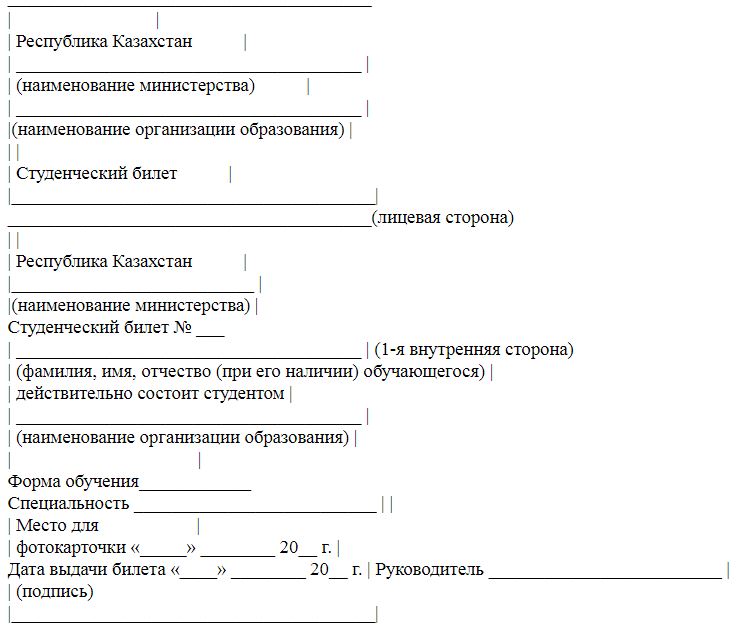 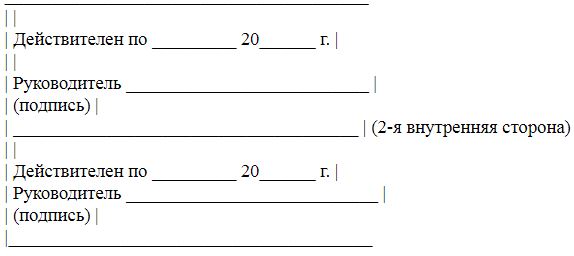 
      Примечание:
      1. Студенческий билет действителен при наличии подписи руководителя, печати организации образования, фотокарточки обучающегося. При выбытии обучающегося из организации образования билет должен быть возвращен в учебную часть.
      2. Вверху на левой стороне внутренней части билета ставится штамп с указанием формы обучения (очное, заочное, вечернее). ЖУРНАЛ
учета бланков дипломов
      Продолжение таблицы
      Продолжение таблицы
                         Министерство образования и науки Республики Казахстан
                                     Книга выдачи дипломов 
      Полное наименование организации технического и профессионального,
послесреднего образования
       Форма обучения
       Начата ______________________
       Окончена ____________________
      Продолжение таблицы
      Примечание: Дипломы, выданные обучающимся, регистрируются в книге, которая заводится в каждой организации образования по прилагаемой форме.
      Книга регистрации выданных дипломов пронумеровывается постранично, прошнуровывается, скрепляется печатью и хранится у руководителя организации образования.
      Титульный лист
___________________________________________
(наименование организации образования) Рабочий учебный план 
      Специальность___________________________________________________
                               (код и наименование)
       Квалификация ___________________________________________________
                                     (код и наименование)
       Форма обучения__________________________________________________
       Срок освоения образовательной программы _________________________
      График учебного процесса
      Продолжение таблицы
      Условные обозначения:
       ТО – теоретическое обучение
       ПО – производственное обучение
       ПП – профессиональная практика
       ПА – промежуточная аттестация
       ДП – дипломное проектирование (если запланировано)
       К – каникулы
       Пдн – праздничные дни
       ИА – итоговая аттестация
       ПС – полевые сборы
      Сводные данные по бюджету времени
      Структура рабочего учебного плана
      Продолжение таблицы
      1- заполняется при обучении лиц с особыми образовательными потребностями и организациями, реализующими образовательные программы по профилю "Искусство", обучение которых (по которым) предусматривает часы индивидуальных занятий
      Тарификационный список педагогов
на ___________ учебный год
                         ___________________________________________
                               (наименование организации образования) План внутриколледжного контроля на учебный год
      Цель внутриколледжного контроля
       Задачи внутриколледжного контроля
      *Заполняется заместителями руководителя (директора) согласно направлениям деятельности
                         Министерство образования и науки Республики Казахстан
                         Ведомость учета учебного времени педагога за год
                   (в часах и (или) кредитах) (наименование организации образования)
                   ____________________________________________________________
      Годовой учет часов и (или) кредитов, проведенных педагогом в 20____/____ учебном
       году
       Фамилия, имя, отчество (при его наличии) педагога (полностью)
       ____________________________________________
       Индекс модуля и наименование дисциплин и (или) модуля (наименование практики)
      Всего часов по плану:
       Не выполнено часов:
       Дано часов сверх плана:
       Всего дано за год часов:
       Заместитель руководителя по учебной работе _____________
                                                 (подпись)
       Дополнительные сведения к годовому учету часов педагога
       _____________________________________________________________
      Фамилия, имя, отчество (при его наличии) педагога (полностью)
       _________________________________________________________
                                     (подпись)
       Офис Регистратора ___________________________________________________
       Проверено ___________________________________________________________
       Заместитель директора по учебной работе _______________________________
                                                             (подпись)
       Примечание: годовой учет учебного времени педагогов ведет учебная часть в часах и
(или) кредитах на основании данных формы.
					© 2012. РГП на ПХВ «Институт законодательства и правовой информации Республики Казахстан» Министерства юстиции Республики Казахстан
				
      Министр образования и науки
Республики Казахстан 

А. Аймагамбетов
Приложение 1 к приказу
Министр образования и науки
Республики Казахстан
от 16 сентября 2021 года № 472Приложение 1 к приказу
Министра образования и науки
Республики Казахстан
от 6 апреля 2020 года № 130Приложение 2 к приказу
Министр образования и науки
Республики Казахстан
от 16 сентября 2021 года № 472Приложение 2 к приказу
Министра образования и науки
Республики Казахстан
от 6 апреля 2020 года № 130Форма
Наименование предмета _______________________
Наименование предмета _______________________
Наименование предмета _______________________
Наименование предмета _______________________
Наименование предмета _______________________
Наименование предмета _______________________
Наименование предмета _______________________
Наименование предмета _______________________
Наименование предмета _______________________
Наименование предмета _______________________
№ п/п
Фамилия, имя обучающегося
Месяц, число
Месяц, число
Месяц, число
Месяц, число
Месяц, число
Месяц, число
Месяц, число
Месяц, число
№ п/п
Фамилия, имя обучающегося
и далее до 26
Ф.И.О. (при его наличии) педагога ____________________________
Ф.И.О. (при его наличии) педагога ____________________________
Ф.И.О. (при его наличии) педагога ____________________________
Ф.И.О. (при его наличии) педагога ____________________________
Ф.И.О. (при его наличии) педагога ____________________________
Ф.И.О. (при его наличии) педагога ____________________________
Ф.И.О. (при его наличии) педагога ____________________________
Ф.И.О. (при его наличии) педагога ____________________________
Ф.И.О. (при его наличии) педагога ____________________________
Ф.И.О. (при его наличии) педагога ____________________________
Ф.И.О. (при его наличии) педагога ____________________________
Расчет оценки за четверть
Расчет оценки за четверть
Расчет оценки за четверть
Расчет оценки за четверть
Расчет оценки за четверть
Расчет оценки за четверть
Расчет оценки за четверть
Расчет оценки за четверть
Число, месяц
Темы
Домашнее задание
Баллы СО за разделы учебной программы в четверти
Баллы СО за разделы учебной программы в четверти
Баллы СО за разделы учебной программы в четверти
Балл СОЧ
% СОР (макс 50%)
% СОЧ (макс 50%)
Сумма %
Оценка за четверть
Число, месяц
Темы
Домашнее задание
СОР 1
СОР 2
СОР 3
СОР 4
Максимальные баллы
Максимальные баллы
Максимальные баллы
Максимальные баллыФорма
№ п/п
Наименование предмета _______________________________
Наименование предмета _______________________________
Наименование предмета _______________________________
Наименование предмета _______________________________
Наименование предмета _______________________________
Наименование предмета _______________________________
Наименование предмета _______________________________
Наименование предмета _______________________________
Наименование предмета _______________________________
№ п/п
Фамилия, имя обучающегося
Число, месяц
Число, месяц
Число, месяц
Число, месяц
Число, месяц
Число, месяц
Число, месяц
и далее до 26
Ф.И.О. (при его наличии) педагога ____________________________
Ф.И.О. (при его наличии) педагога ____________________________
Ф.И.О. (при его наличии) педагога ____________________________
Ф.И.О. (при его наличии) педагога ____________________________
Ф.И.О. (при его наличии) педагога ____________________________
Ф.И.О. (при его наличии) педагога ____________________________
Ф.И.О. (при его наличии) педагога ____________________________
Ф.И.О. (при его наличии) педагога ____________________________
Ф.И.О. (при его наличии) педагога ____________________________
Ф.И.О. (при его наличии) педагога ____________________________
Расчет оценки за четверть
Расчет оценки за четверть
Расчет оценки за четверть
Расчет оценки за четверть
Расчет оценки за четверть
Расчет оценки за четверть
Расчет оценки за четверть
Число, месяц
Темы
Домашнее задание
Баллы СО за разделы учебной программы в четверти
Баллы СО за разделы учебной программы в четверти
Баллы СО за разделы учебной программы в четверти
Баллы СО за разделы учебной программы в четверти
Балл СОЧ
% СОР (макс 50%)
% СОЧ (макс 50%)
Сумма %
Оценка за четверть
Число, месяц
Темы
Домашнее задание
СОР 1
СОР 2
СОР 3
СОР 4
Балл СОЧ
% СОР (макс 50%)
% СОЧ (макс 50%)
Сумма %
Оценка за четверть
Число, месяц
Темы
Домашнее задание
Максимальные баллы
Максимальные баллы
Максимальные баллы
Максимальные баллы
Максимальные баллы
% СОР (макс 50%)
% СОЧ (макс 50%)
Сумма %
Оценка за четверть
Число, месяц
Темы
Домашнее задание
% СОР (макс 50%)
% СОЧ (макс 50%)
Сумма %
Оценка за четверть
Число, месяц
Темы
Домашнее задание
№
Фамилия, имя обучающегося
Уровни физической подготовленности
Уровни физической подготовленности
Вид значка и грамоты
Дата сдачи президентских тестов
№
Фамилия, имя обучающегося
Президентский уровень
Национальный уровень
Вид значка и грамоты
Дата сдачи президентских тестов
1
2
3Форма
№ п/п
Фамилия, имя обучающегося
Месяц, число
Месяц, число
Месяц, число
Месяц, число
Месяц, число
Месяц, число
Месяц, число
Месяц, число
Месяц, число
№ п/п
Фамилия, имя обучающегося
и далее, всего 26 колонок
Месяц, день
Тема факультативного занятия
Задания
Критерии педагогаФорма
Дни, часы занятий
Понедельник
Вторник
Среда
Четверг
Пятница
Суббота
1 урок с __ч.__м. до_ ч.__м.
2 урок с __ч.__м. до_ ч.__м.
3 урок с __ч.__м. до_ ч.__м.
4 урок с __ч.__м. до_ ч.__м.
5 урок с __ч.__м. до_ ч.__м.
Дни, часы занятий
Понедельник
Вторник
Среда
Четверг
Пятница
Суббота
1 урок с __ч.__м. до_ ч.__м.
2 урок с __ч.__м. до_ ч.__м.
3 урок с __ч.__м. до_ ч.__м.
4 урок с __ч.__м. до_ ч.__м.
5 урок с __ч.__м. до_ ч.__м.
Наименование
Наименование
Наименование
Наименование
Наименование
Наименование
Наименование
Наименование
Наименование
Наименование
№
Фамилия, имя воспитанника
Месяц, число
Месяц, число
Месяц, число
Месяц, число
Месяц, число
Месяц, число
Месяц, число
Месяц, число
№
Фамилия, имя воспитанника
и далее до 25
1
2
3
4
Фамилия, имя, отчество воспитателя (при его наличии) ___________________________
Фамилия, имя, отчество воспитателя (при его наличии) ___________________________
Фамилия, имя, отчество воспитателя (при его наличии) ___________________________
Фамилия, имя, отчество воспитателя (при его наличии) ___________________________
Число, месяц
Что пройдено на занятии
Задание
Заметки воспитателя
№ п/п
Фамилия, имя, отчество (при его наличии)
Год рождения
Домашний адрес
Дата зачисления
Дата выбытия
1
2
3
4
5
6
Фамилия, имя, отчество (при его наличии) отца, матери или лиц, их заменяющих
Место работы родителей, занимаемая должность, телефон
Домашний адрес, телефон
Примечание
7
8
9
10
№ п/п
Фамилия, имя воспитанника
Год рождения
1
2
3
1
2
3
Состояние здоровья (отклонение от норм)
Медицинская группа
Заметки воспитателя
4
5
6
№ п/п
Фамилия, имя обучающегося
Сентябрь
Сентябрь
Октябрь
Октябрь
Ноябрь
Ноябрь
1 четверть
1 четверть
№ п/п
Фамилия, имя обучающегося
всего дней
в том числе по болезни
всего дней
в том числе по болезни
всего дней
в том числе по болезни
всего дней
в том числе по болезни
№ п/п
Фамилия, имя обучающегося
Ноябрь
Ноябрь
Декабрь
Декабрь
2 четверть
2 четверть
№ п/п
Фамилия, имя обучающегося
всего дней
в том числе по болезни
всего дней
в том числе по болезни
всего дней
в том числе по болезни
№ п/п
Фамилия, имя обучающего ся
Январь
Январь
Февраль
Февраль
Март
Март
3 четверть
3 четверть
№ п/п
Фамилия, имя обучающего ся
всего дней
в том числе по болезни
всего дней
в том числе по болезни
Всего дней
в том числе по болезни
всего дней
в том числе по болезни
№ п/п
Фамилия, имя обучающегося
Апрель
Апрель
Май
Май
4 четверть
4 четверть
Всего за год
Всего за год
всего дней
в том числе по болезни
всего дней
в том числе по болезни
всего дней
в том числе по болезни
всего дней
в том числе по болезни
Число и месяц
Замечания и предложения проверяющих
Отметки о выполненииФорма
Раздел
Ф.И.О (при его наличии) педагога
Дата
Класс 
Количество присутствующих
Количество отсутствующих
Тема урока
Цели обучения в соответствии с учебной программой
Цели урока
Этап урока/ Время
Действия педагога
Действия ученика
Оценивание
Ресурсы
Цель

Задачи
Ресурсы (материалы, источники)
Ход урока:

Организационный момент. Позитивный настрой

Проверка домашнего задания
Примечания
Позитивное высказывание (цитата)
Рассказывание истории (беседа)
Творческая деятельность
Групповое пение
Домашнее задание
Заключительная минута урокаФорма
№ п/п
Раздел/ Сквозные темы
Тема урока
Цели обучения
Количество часов
Сроки
Примечание
І четверть
І четверть
І четверть
І четверть
І четверть
І четверть
ІІ четверть
ІІ четверть
ІІ четверть
ІІ четверть
ІІ четверть
ІІ четверть
ІІІ четверть
ІІІ четверть
ІІІ четверть
ІІІ четверть
ІІІ четверть
ІІІ четверть
ІV четверть
ІV четверть
ІV четверть
ІV четверть
ІV четверть
ІV четвертьФорма
Фамилия, имя, отчество (при его наличии)
Образование
Какое учебное заведение окончил, когда
Итоги педагогической практики
Должность
Классы, в которых работает молодой педагог
Классное руководство
Фамилия, имя, отчество (при его наличии)
Образование
Какое учебное заведение и когда окончил
Специальность по диплому
Педагогический стаж
Должность
Классы, в которых работает наставник
Квалификационная категория
Цель работы
Задачи
Основные направления работы
- работа с нормативной правовой документацией, используемой в работе;

- помощь в работе со школьной документацией;

- консультации по составлению и реализации рабочей программы, планов учебных занятий;

- помощь в организации учебных занятий;

- помощь в составлении и анализе диагностических работ;

- взаимопосещение уроков и т.д.
Итог
Оценка педагогической деятельности молодого специалиста. Совместный отчет о проделанной работе
№
Содержание деятельности
Формы работы
СрокиФорма
Предмет
Ученик
Ученик
Макс. балл
Процентное содержание баллов суммативного оценивания
Процентное содержание баллов суммативного оценивания
Процентное содержание баллов суммативного оценивания
Процентное содержание баллов суммативного оценивания
% качества
% успеваемости
Предмет
Ученик
Ученик
Макс. балл
низкий
средний
высокий
высокий
% качества
% успеваемости
Предмет
Ученик
Ученик
Макс. балл
0-39%
40-84%
85-100%
85-100%
% качества
% успеваемости
1
2
2
3
4
5
6
6
7
8
Количество учеников
Количество учеников
Количество учеников
Количество учеников
СОР 1
СОР 2
СОЧ
Достигнутые цели
Достигнутые цели
Достигнутые цели
Достигнутые цели
Цели, вызвавшие затруднения
Цели, вызвавшие затруднения
Цели, вызвавшие затруднения
Цели, вызвавшие затруднения
СОР 1
СОР 1
СОР 2
СОР 2
СОЧ
СОЧФорма
№
Мероприятия
Сроки выполнения
Форма завершения
1
Составление плана воспитательной работы класса на основе учебно-воспитательного плана работы организации среднего образования (форма плана воспитательной работы определяется школьным методическим объединением классных руководителей)
До начала учебного года
План (в бумажном или электронном формате)
2
Составление социального паспорта класса по утвержденной руководителем организации образования форме
Сентябрь
Социальный паспорт (в бумажном или электронном формате)
3
Проведение педагогического, социологического, психологического, физического исследования обучающихся класса
По мере необходимости в течение учебного года
Аналитические материалы (в бумажном или электронном формате )
4
Работа с родителями
По мере необходимости в течение учебного года
Протоколы родительских собраний (в бумажном или электронном формате)
5
Проведение воспитательных мероприятий с детьми
По мере необходимости в течение учебного года
Материалы мероприятий (в бумажном или электронном формате)
6
Ведение методической работы
По мере необходимости в течение учебного года
Материалы по методической работе (в бумажном или электронном формате)
7
Анализ воспитательной работы
По мере необходимости в течение учебного года
Анализ (в бумажном или электронном формате)
8
Ведение классного журнала
Постоянно
Классный журнал (в бумажном или электронном формате)Форма
Периоды учебного года
Обучение грамоте
Родной язык
Родная литература
Казахский язык
Русский язык
Иностранный язык
Математика
Естествозание
Познание мира
Музыка
Художественный труд
Физкультура
1 четверть
2 четверть
3 четверть
4 четверть
Итоговая оценка
Решение педагогического совета
Информатика (ИКТ)
Предметы по выбору
Предметы по выбору
Предметы по выбору
Предметы по выбору
Поведение
Количество уроков
Количество уроков
Подпись родителя
Подпись педагога
Информатика (ИКТ)
Предметы по выбору
Предметы по выбору
Предметы по выбору
Предметы по выбору
Поведение
всего
из них
Подпись родителя
Подпись педагогаФорма
Периоды учебного года
Наименование предметов
Наименование предметов
Наименование предметов
Наименование предметов
Наименование предметов
Наименование предметов
Периоды учебного года
Казахский язык
Казахская литература
Русский язык
Русская литература
Родной язык
Родная

литература
1 четверть
2 четверть
3 четверть
4 четверть
Годовая оценка
Экзаменационная оценка
Итоговая оценка
Решение педагогического совета
Периоды учебного года
Наименование предметов
Наименование предметов
Наименование предметов
Наименование предметов
Наименование предметов
Наименование предметов
Наименование предметов
Периоды учебного года
Иностранный язык
Математика
Алгебра и начала анализа
Геометрия
Информатика
Естествознание
География
1 четверть
2 четверть
3 четверть
4 четверть
Годовая оценка
Экзаменационная оценка
Итоговая оценка
Решение педагогического совета
Наименование предметов
Наименование предметов
Наименование предметов
Наименование предметов
Наименование предметов
Наименование предметов
Биология
Химия
Физика
История Казахстана
Всемирная история
Основы права
Самопознание
Музыка
Художественный труд
Физическая культура
Начальная военная и технологическая подготовка
Предметы по выбору
Предметы по выбору
Предметы по выбору
Предметы по выбору
Поведение
Подпись родителя
Подпись классного руководителяФормаФорма
№ п/п
Мероприятия
Сроки выполнения
Ответственные
Формы отчета
І. Проведение социальной паспортизации классов, школы
І. Проведение социальной паспортизации классов, школы
І. Проведение социальной паспортизации классов, школы
І. Проведение социальной паспортизации классов, школы
І. Проведение социальной паспортизации классов, школы
II. Работа по охране прав детства
II. Работа по охране прав детства
II. Работа по охране прав детства
II. Работа по охране прав детства
II. Работа по охране прав детства
III. Индивидуально-профилактическая работа с учащимися, состоящими на разных формах учета
III. Индивидуально-профилактическая работа с учащимися, состоящими на разных формах учета
III. Индивидуально-профилактическая работа с учащимися, состоящими на разных формах учета
III. Индивидуально-профилактическая работа с учащимися, состоящими на разных формах учета
III. Индивидуально-профилактическая работа с учащимися, состоящими на разных формах учета
IV. Работа по взаимодействию с педагогическим коллективом и взаимодействию с внешними организациями (отдел по делам несовершеннолетных, Комиссия по делам несовершеннолетных, органы опеки и попечительства и др.)
IV. Работа по взаимодействию с педагогическим коллективом и взаимодействию с внешними организациями (отдел по делам несовершеннолетных, Комиссия по делам несовершеннолетных, органы опеки и попечительства и др.)
IV. Работа по взаимодействию с педагогическим коллективом и взаимодействию с внешними организациями (отдел по делам несовершеннолетных, Комиссия по делам несовершеннолетных, органы опеки и попечительства и др.)
IV. Работа по взаимодействию с педагогическим коллективом и взаимодействию с внешними организациями (отдел по делам несовершеннолетных, Комиссия по делам несовершеннолетных, органы опеки и попечительства и др.)
IV. Работа по взаимодействию с педагогическим коллективом и взаимодействию с внешними организациями (отдел по делам несовершеннолетных, Комиссия по делам несовершеннолетных, органы опеки и попечительства и др.)
V. Профилактическая работа с родителями (семьей) обучающихся
V. Профилактическая работа с родителями (семьей) обучающихся
V. Профилактическая работа с родителями (семьей) обучающихся
V. Профилактическая работа с родителями (семьей) обучающихся
V. Профилактическая работа с родителями (семьей) обучающихся
VI. Диагностико - аналитическая деятельность
VI. Диагностико - аналитическая деятельность
VI. Диагностико - аналитическая деятельность
VI. Диагностико - аналитическая деятельность
VI. Диагностико - аналитическая деятельностьФорма
№ п/п
Социальные категории
количество
%
Всего учащихся
По типу семьи:
1
Полные семьи
2
Неполные семьи
3
Нет матери
4
Нет отца
5
Многодетные
6
Малообеспеченные
7
Сироты, дети, оставшиеся без попечения родителей
8
Дети-инвалиды, дети с особыми образовательными потребностями
9
Учащиеся, не имеющие гражданства
10
Учащиеся – граждане другого государства
11
Стоит на учете в отделе по делам несовершеннолетних
12
Стоит на учете внутришкольного контроля
Образование родителей:
1
Высшее, послевузовское
2
Техническое и профессиональное
3
СреднееФорма
№
ФИО (при его наличии) ребенка
Дата рождения
Национальность
ФИО (при его наличии) родите лей
Образование
Место работы
Адрес, теле фон
Социа льный статус
Состав семьи (кол-во)
1Форма
№п/п
Мероприятия
Вид работы
Целевая группа
Срок исполнения
Примечания
Форма отчетности
І. Диагностика
І. Диагностика
І. Диагностика
І. Диагностика
І. Диагностика
І. Диагностика
І. Диагностика
ІІ. Коррекционно-развивающая работа
ІІ. Коррекционно-развивающая работа
ІІ. Коррекционно-развивающая работа
ІІ. Коррекционно-развивающая работа
ІІ. Коррекционно-развивающая работа
ІІ. Коррекционно-развивающая работа
ІІ. Коррекционно-развивающая работа
III. Профилактика и психологическое просвещение
III. Профилактика и психологическое просвещение
III. Профилактика и психологическое просвещение
III. Профилактика и психологическое просвещение
III. Профилактика и психологическое просвещение
III. Профилактика и психологическое просвещение
III. Профилактика и психологическое просвещение
IV. Консультирование
IV. Консультирование
IV. Консультирование
IV. Консультирование
IV. Консультирование
IV. Консультирование
IV. Консультирование
V. Организационно-методическая работа
V. Организационно-методическая работа
V. Организационно-методическая работа
V. Организационно-методическая работа
V. Организационно-методическая работа
V. Организационно-методическая работа
V. Организационно-методическая работа
VI. Аналитические отчеты о деятельности психологической службы за год
VI. Аналитические отчеты о деятельности психологической службы за год
VI. Аналитические отчеты о деятельности психологической службы за год
VI. Аналитические отчеты о деятельности психологической службы за год
VI. Аналитические отчеты о деятельности психологической службы за год
VI. Аналитические отчеты о деятельности психологической службы за год
VI. Аналитические отчеты о деятельности психологической службы за годФорма
№
ФИО (при его наличии) учащегося
Даты занятий
Даты занятий
Даты занятий
Даты занятий
Даты занятий
Динамика работы
Тема занятия
№
ФИО (при его наличии) учащегося
Динамика работы
Тема занятияФорма
Дата
Консультируемый
Консультируемый
Консультируемый
Повод обращения
Проблема
Результат консультирования
Консультант
Дата
Возраст (класс)
Пол
Имя
Повод обращения
Проблема
Результат консультирования
Консультант
1
2
3
4
5
6
7
8ФормаУТВЕРЖДАЮ
Руководитель
"____" ___________20___г.
№
Наименование мероприятия
Форма завершения
Ответственные исполнители
Срок исполнения
I. Нормативное правовое обеспечение воспитания
I. Нормативное правовое обеспечение воспитания
I. Нормативное правовое обеспечение воспитания
I. Нормативное правовое обеспечение воспитания
I. Нормативное правовое обеспечение воспитания
II. Научно-методическое и информационное обеспечение
II. Научно-методическое и информационное обеспечение
II. Научно-методическое и информационное обеспечение
II. Научно-методическое и информационное обеспечение
II. Научно-методическое и информационное обеспечение
III. Механизмы реализации: мероприятия по приоритетным направлениям воспитания
III. Механизмы реализации: мероприятия по приоритетным направлениям воспитания
III. Механизмы реализации: мероприятия по приоритетным направлениям воспитания
III. Механизмы реализации: мероприятия по приоритетным направлениям воспитания
III. Механизмы реализации: мероприятия по приоритетным направлениям воспитания
1. Направление: Воспитание казахстанского патриотизма и гражданственности, правовое воспитание

Цель: Формирование патриотического сознания и самосознания детей и молодежи, воспитание уважения к Конституции Республики Казахстан, государственной символике, формирование правовой культуры, осознанного отношения к своим правам и обязанностям.
1. Направление: Воспитание казахстанского патриотизма и гражданственности, правовое воспитание

Цель: Формирование патриотического сознания и самосознания детей и молодежи, воспитание уважения к Конституции Республики Казахстан, государственной символике, формирование правовой культуры, осознанного отношения к своим правам и обязанностям.
1. Направление: Воспитание казахстанского патриотизма и гражданственности, правовое воспитание

Цель: Формирование патриотического сознания и самосознания детей и молодежи, воспитание уважения к Конституции Республики Казахстан, государственной символике, формирование правовой культуры, осознанного отношения к своим правам и обязанностям.
1. Направление: Воспитание казахстанского патриотизма и гражданственности, правовое воспитание

Цель: Формирование патриотического сознания и самосознания детей и молодежи, воспитание уважения к Конституции Республики Казахстан, государственной символике, формирование правовой культуры, осознанного отношения к своим правам и обязанностям.
1. Направление: Воспитание казахстанского патриотизма и гражданственности, правовое воспитание

Цель: Формирование патриотического сознания и самосознания детей и молодежи, воспитание уважения к Конституции Республики Казахстан, государственной символике, формирование правовой культуры, осознанного отношения к своим правам и обязанностям.
2. Направление: Духовно-нравственное воспитание

Цель: Формирование глубокого понимания ценностных основ "Рухани жаңғыру" о возрождении духовно-нравственных и этических принципов личности, ее моральных качеств и установок, согласующихся с общечеловеческими ценностями, нормами и традициями жизни казахстанского общества, духовно-нравственного воспитания на основе предмета "Самопознание".
2. Направление: Духовно-нравственное воспитание

Цель: Формирование глубокого понимания ценностных основ "Рухани жаңғыру" о возрождении духовно-нравственных и этических принципов личности, ее моральных качеств и установок, согласующихся с общечеловеческими ценностями, нормами и традициями жизни казахстанского общества, духовно-нравственного воспитания на основе предмета "Самопознание".
2. Направление: Духовно-нравственное воспитание

Цель: Формирование глубокого понимания ценностных основ "Рухани жаңғыру" о возрождении духовно-нравственных и этических принципов личности, ее моральных качеств и установок, согласующихся с общечеловеческими ценностями, нормами и традициями жизни казахстанского общества, духовно-нравственного воспитания на основе предмета "Самопознание".
2. Направление: Духовно-нравственное воспитание

Цель: Формирование глубокого понимания ценностных основ "Рухани жаңғыру" о возрождении духовно-нравственных и этических принципов личности, ее моральных качеств и установок, согласующихся с общечеловеческими ценностями, нормами и традициями жизни казахстанского общества, духовно-нравственного воспитания на основе предмета "Самопознание".
2. Направление: Духовно-нравственное воспитание

Цель: Формирование глубокого понимания ценностных основ "Рухани жаңғыру" о возрождении духовно-нравственных и этических принципов личности, ее моральных качеств и установок, согласующихся с общечеловеческими ценностями, нормами и традициями жизни казахстанского общества, духовно-нравственного воспитания на основе предмета "Самопознание".
3. Направление: Национальное воспитание

Цель: Ориентация личности на общечеловеческие и национальные ценности, уважение к государственному языку, культуре народа Казахстана.
3. Направление: Национальное воспитание

Цель: Ориентация личности на общечеловеческие и национальные ценности, уважение к государственному языку, культуре народа Казахстана.
3. Направление: Национальное воспитание

Цель: Ориентация личности на общечеловеческие и национальные ценности, уважение к государственному языку, культуре народа Казахстана.
3. Направление: Национальное воспитание

Цель: Ориентация личности на общечеловеческие и национальные ценности, уважение к государственному языку, культуре народа Казахстана.
3. Направление: Национальное воспитание

Цель: Ориентация личности на общечеловеческие и национальные ценности, уважение к государственному языку, культуре народа Казахстана.
4. Направление: Семейное воспитание

Цель: Формирование ценностей брака и уважения к членам семьи; культа семьи; понимания ценности здоровья для построения полноценной семьи; развитие преданности по отношению к родным и близким; формирование семейных традиций; бережного отношения к реликвиям и обычаям, святости материнства, ценности чувств – любви, верности, дружбы; просвещение родителей, повышение их психолого-педагогической компетентности и ответственности за воспитание детей.
4. Направление: Семейное воспитание

Цель: Формирование ценностей брака и уважения к членам семьи; культа семьи; понимания ценности здоровья для построения полноценной семьи; развитие преданности по отношению к родным и близким; формирование семейных традиций; бережного отношения к реликвиям и обычаям, святости материнства, ценности чувств – любви, верности, дружбы; просвещение родителей, повышение их психолого-педагогической компетентности и ответственности за воспитание детей.
4. Направление: Семейное воспитание

Цель: Формирование ценностей брака и уважения к членам семьи; культа семьи; понимания ценности здоровья для построения полноценной семьи; развитие преданности по отношению к родным и близким; формирование семейных традиций; бережного отношения к реликвиям и обычаям, святости материнства, ценности чувств – любви, верности, дружбы; просвещение родителей, повышение их психолого-педагогической компетентности и ответственности за воспитание детей.
4. Направление: Семейное воспитание

Цель: Формирование ценностей брака и уважения к членам семьи; культа семьи; понимания ценности здоровья для построения полноценной семьи; развитие преданности по отношению к родным и близким; формирование семейных традиций; бережного отношения к реликвиям и обычаям, святости материнства, ценности чувств – любви, верности, дружбы; просвещение родителей, повышение их психолого-педагогической компетентности и ответственности за воспитание детей.
4. Направление: Семейное воспитание

Цель: Формирование ценностей брака и уважения к членам семьи; культа семьи; понимания ценности здоровья для построения полноценной семьи; развитие преданности по отношению к родным и близким; формирование семейных традиций; бережного отношения к реликвиям и обычаям, святости материнства, ценности чувств – любви, верности, дружбы; просвещение родителей, повышение их психолого-педагогической компетентности и ответственности за воспитание детей.
5. Направление: Трудовое, экономическое и экологическое воспитание

Цель: Формирование осознанного отношения к профессиональному самоопределению, развитие экономического мышления и экологической культуры личности, любви к природе как к уникальной ценности; любви к родной природе как к малой Родине.
5. Направление: Трудовое, экономическое и экологическое воспитание

Цель: Формирование осознанного отношения к профессиональному самоопределению, развитие экономического мышления и экологической культуры личности, любви к природе как к уникальной ценности; любви к родной природе как к малой Родине.
5. Направление: Трудовое, экономическое и экологическое воспитание

Цель: Формирование осознанного отношения к профессиональному самоопределению, развитие экономического мышления и экологической культуры личности, любви к природе как к уникальной ценности; любви к родной природе как к малой Родине.
5. Направление: Трудовое, экономическое и экологическое воспитание

Цель: Формирование осознанного отношения к профессиональному самоопределению, развитие экономического мышления и экологической культуры личности, любви к природе как к уникальной ценности; любви к родной природе как к малой Родине.
5. Направление: Трудовое, экономическое и экологическое воспитание

Цель: Формирование осознанного отношения к профессиональному самоопределению, развитие экономического мышления и экологической культуры личности, любви к природе как к уникальной ценности; любви к родной природе как к малой Родине.
6. Направление: Интеллектуальное воспитание, воспитание информационной культуры

Цель: Формирование мотивационного пространства, обеспечивающего развитие интеллектуальных возможностей, лидерских качеств и одаренности каждой личности, а также информационной культуры, в том числе по киберкультуре и кибергигиене детей.
6. Направление: Интеллектуальное воспитание, воспитание информационной культуры

Цель: Формирование мотивационного пространства, обеспечивающего развитие интеллектуальных возможностей, лидерских качеств и одаренности каждой личности, а также информационной культуры, в том числе по киберкультуре и кибергигиене детей.
6. Направление: Интеллектуальное воспитание, воспитание информационной культуры

Цель: Формирование мотивационного пространства, обеспечивающего развитие интеллектуальных возможностей, лидерских качеств и одаренности каждой личности, а также информационной культуры, в том числе по киберкультуре и кибергигиене детей.
6. Направление: Интеллектуальное воспитание, воспитание информационной культуры

Цель: Формирование мотивационного пространства, обеспечивающего развитие интеллектуальных возможностей, лидерских качеств и одаренности каждой личности, а также информационной культуры, в том числе по киберкультуре и кибергигиене детей.
6. Направление: Интеллектуальное воспитание, воспитание информационной культуры

Цель: Формирование мотивационного пространства, обеспечивающего развитие интеллектуальных возможностей, лидерских качеств и одаренности каждой личности, а также информационной культуры, в том числе по киберкультуре и кибергигиене детей.
7. Направление: Поликультурное и художественно-эстетическое воспитание

Цель: Формирование общекультурных навыков поведения, развитие готовности личности к восприятию, освоению, оценке эстетических объектов в искусстве и действительности, создание в организациях образования поликультурной среды, в том числе через реализацию общенационального культурно-образовательного проекта "Дебатное движение школьников "Ұшқыр ой алаңы", формирование эстетического сознания, эстетического вкуса и чувства, художественно-эстетической восприимчивости к ценностям национальных культур народов.
7. Направление: Поликультурное и художественно-эстетическое воспитание

Цель: Формирование общекультурных навыков поведения, развитие готовности личности к восприятию, освоению, оценке эстетических объектов в искусстве и действительности, создание в организациях образования поликультурной среды, в том числе через реализацию общенационального культурно-образовательного проекта "Дебатное движение школьников "Ұшқыр ой алаңы", формирование эстетического сознания, эстетического вкуса и чувства, художественно-эстетической восприимчивости к ценностям национальных культур народов.
7. Направление: Поликультурное и художественно-эстетическое воспитание

Цель: Формирование общекультурных навыков поведения, развитие готовности личности к восприятию, освоению, оценке эстетических объектов в искусстве и действительности, создание в организациях образования поликультурной среды, в том числе через реализацию общенационального культурно-образовательного проекта "Дебатное движение школьников "Ұшқыр ой алаңы", формирование эстетического сознания, эстетического вкуса и чувства, художественно-эстетической восприимчивости к ценностям национальных культур народов.
7. Направление: Поликультурное и художественно-эстетическое воспитание

Цель: Формирование общекультурных навыков поведения, развитие готовности личности к восприятию, освоению, оценке эстетических объектов в искусстве и действительности, создание в организациях образования поликультурной среды, в том числе через реализацию общенационального культурно-образовательного проекта "Дебатное движение школьников "Ұшқыр ой алаңы", формирование эстетического сознания, эстетического вкуса и чувства, художественно-эстетической восприимчивости к ценностям национальных культур народов.
7. Направление: Поликультурное и художественно-эстетическое воспитание

Цель: Формирование общекультурных навыков поведения, развитие готовности личности к восприятию, освоению, оценке эстетических объектов в искусстве и действительности, создание в организациях образования поликультурной среды, в том числе через реализацию общенационального культурно-образовательного проекта "Дебатное движение школьников "Ұшқыр ой алаңы", формирование эстетического сознания, эстетического вкуса и чувства, художественно-эстетической восприимчивости к ценностям национальных культур народов.
8. Направление: Физическое воспитание, здоровый образ жизни

Цель: Формирование ценности здорового образа жизни, физической культуры и спорта, физического совершенствования, ценности ответственного отношения к своему здоровью.
8. Направление: Физическое воспитание, здоровый образ жизни

Цель: Формирование ценности здорового образа жизни, физической культуры и спорта, физического совершенствования, ценности ответственного отношения к своему здоровью.
8. Направление: Физическое воспитание, здоровый образ жизни

Цель: Формирование ценности здорового образа жизни, физической культуры и спорта, физического совершенствования, ценности ответственного отношения к своему здоровью.
8. Направление: Физическое воспитание, здоровый образ жизни

Цель: Формирование ценности здорового образа жизни, физической культуры и спорта, физического совершенствования, ценности ответственного отношения к своему здоровью.
8. Направление: Физическое воспитание, здоровый образ жизни

Цель: Формирование ценности здорового образа жизни, физической культуры и спорта, физического совершенствования, ценности ответственного отношения к своему здоровью.
Другие направления
Другие направления
Другие направления
Другие направления
Другие направленияФорма
Наименование
Программа развития школы на 20..-20 ..годы
Основания для разработки
Основной разработчик
Цели
Задачи
Ожидаемые результаты
Сроки реализации
20..-20.. годы
Годы
Мероприятия
Исполнители
Кадровые ресурсы
Кадровые ресурсы
Кадровые ресурсы
Кадровые ресурсы
Внутренние сильные стороны
Внутренние слабые стороны
Благоприятные возможности
Внешние угрозы (риски)
Материально-технические ресурсы
Материально-технические ресурсы
Материально-технические ресурсы
Материально-технические ресурсы
Внутренние сильные стороны
Внутренние слабые стороны
Благоприятные возможности
Внешние угрозы (риски)
Информационные ресурсы
Информационные ресурсы
Информационные ресурсы
Информационные ресурсы
Внутренние сильные стороны
Внутренние слабые стороны
Благоприятные возможности
Внешние угрозы (риски)
Учебно-методические условия повышения качества образования и инновационная деятельность
Учебно-методические условия повышения качества образования и инновационная деятельность
Учебно-методические условия повышения качества образования и инновационная деятельность
Учебно-методические условия повышения качества образования и инновационная деятельность
Внутренние сильные стороны
Внутренние слабые стороны
Благоприятные возможности
Внешние угрозы (риски)
Реализация содержания образования
Реализация содержания образования
Реализация содержания образования
Реализация содержания образования
Внутренние сильные стороны
Внутренние слабые стороны
Благоприятные возможности
Внешние угрозы (риски)
Условия развития у учащихся интеллектуальных и творческих способностей,

качества образования
Условия развития у учащихся интеллектуальных и творческих способностей,

качества образования
Условия развития у учащихся интеллектуальных и творческих способностей,

качества образования
Условия развития у учащихся интеллектуальных и творческих способностей,

качества образования
Внутренние сильные стороны
Внутренние слабые стороны
Благоприятные возможности
Внешние угрозы (риски)
Условия формирования и самореализации личности с активной гражданской позицией, ориентированной на общечеловеческие и национальные ценности и идеалы
Условия формирования и самореализации личности с активной гражданской позицией, ориентированной на общечеловеческие и национальные ценности и идеалы
Условия формирования и самореализации личности с активной гражданской позицией, ориентированной на общечеловеческие и национальные ценности и идеалы
Условия формирования и самореализации личности с активной гражданской позицией, ориентированной на общечеловеческие и национальные ценности и идеалы
Внутренние сильные стороны
Внутренние слабые стороны
Благоприятные возможности
Внешние угрозы (риски)
Условия формирования и реализации здорового образа жизни обучающихся
Условия формирования и реализации здорового образа жизни обучающихся
Условия формирования и реализации здорового образа жизни обучающихся
Условия формирования и реализации здорового образа жизни обучающихся
Внутренние сильные стороны
Внутренние слабые стороны
Благоприятные возможности
Внешние угрозы (риски)Форма
№
№
Фамилия, имя, отчество (при его наличии)
Фамилия, имя, отчество (при его наличии)
Фамилия, имя, отчество (при его наличии)
Фамилия, имя, отчество (при его наличии)
Фамилия, имя, отчество (при его наличии)
Фамилия, имя, отчество (при его наличии)
Должность
Должность
Образование, специальность по диплому
Образование, специальность по диплому
Образование, специальность по диплому
Педагогический стаж
Педагогический стаж
Предмет, который ведется
Предмет, который ведется
Наличие категории: по каким предметам, год присвоения и окончания
Наличие категории: по каким предметам, год присвоения и окончания
Наличие категории: по каким предметам, год присвоения и окончания
Наличие категории: по каким предметам, год присвоения и окончания
Наличие категории: по каким предметам, год присвоения и окончания
Наличие категории: по каким предметам, год присвоения и окончания
Категория должностей
Категория должностей
Наличие сертификата владения английским языком
Наличие сертификата владения английским языком
1
1
2
2
2
2
2
2
3
3
4
4
4
5
5
6
6
7
7
7
7
7
7
8
8
9
9
Доплата за квалификацию
Доплата за квалификацию
Доплата за квалификацию
Доплата за квалификацию
Доплата за квалификацию
Всего часов
Всего часов
Количество часов в неделю или на год
Количество часов в неделю или на год
Количество часов в неделю или на год
Количество часов в неделю или на год
Количество часов в неделю или на год
Количество часов в неделю или на год
Количество часов в неделю или на год
Из них в лицее/гимназии
Из них в лицее/гимназии
Из них в лицее/гимназии
Из них в лицее/гимназии
Из них в лицее/гимназии
Из них в лицее/гимназии
Проверка тетрадей
Проверка тетрадей
Проверка тетрадей
Проверка тетрадей
Проверка тетрадей
Проверка тетрадей
Часы по обновленному содержанию
мастер
исследователь
исследователь
эксперт
модератор
1-4
1-4
5-9
5-9
10-11
10-11
10-11
1-4
1-4
5-9
5-9
5-9
10-11
1-4
5-9
5-9
5-9
10-11
10-11
10
11
11
12
13
14
14
15
15
16
16
17
17
17
18
18
19
19
19
20
21
22
22
22
23
23
24
Доплаты
Доплаты
Доплаты
Доплаты
Доплаты
Доплаты
Доплаты
Доплаты
Доплаты
Доплаты
Доплаты
Доплаты
Доплаты
Доплаты
Доплаты
Доплаты
Доплаты
Доплаты
Доплаты
Доплаты
Доплаты
Доплаты
Доплаты
Доплаты
Доплаты
Доплаты
Доплаты
За обновленное содержание
За обновленное содержание
За обновленное содержание
За обновленное содержание
За обновленное содержание
За обновленное содержание
За преподавание на английском языке
За преподавание на английском языке
За преподавание на английском языке
За преподавание на английском языке
За преподавание на английском языке
За преподавание на английском языке
За преподавание в сельской школе
За преподавание в сельской школе
За преподавание в сельской школе
За преподавание в сельской школе
За преподавание в сельской школе
За преподавание в сельской школе
За инклюзивное образование
За инклюзивное образование
За инклюзивное образование
За инклюзивное образование
Другие *
Другие *
Другие *
Другие *
Другие *
25
25
25
25
25
25
26
26
26
26
26
26
27
27
27
27
27
27
28
28
28
28
29
29
29
29
29
Наименование организации:
Количество класс - комплектов (групп):
Количество обучающихся (воспитанников):
Наименование должностей
Количество единиц
Управленческий персонал
Управленческий персонал
1
2 и т.д.
Итого управленческого персонала
Основной персонал
Основной персонал
1
2
3 и т.д.
Итого основного персонала
Административный персонал
Административный персонал
1
2
3 и т.д.
Итого административного персонала
Вспомогательный персонал
Вспомогательный персонал
1
2
3 и т.д.
Итого вспомогательного персонала
Рабочие
Рабочие
1
2 и т.д.
Итого рабочих
Всего штатных единиц
"СОГЛАСОВАНО"
Руководитель
финансово-экономического
отдела управления образования_________
Ф.И.О. (при его наличии)
"____" ______20___г
УТВЕРЖДАЮ
Руководитель оргнизации 
образования________________
Ф.И.О. (при его наличии)
"____" ______20___г.
№
Должность
Образование
Стаж работы
Кол-во штатных единиц
БДО (в тенге)
Надбавка 10%
Фонд заработной платы
Средне месячная заработная плата 1 ед.
Налоги и другие обязательные платежи в бюджет
1
2
3
4
5
6
7
8
9
10Форма
№ п/п
Тема контроля
Цель контроля
Объект контроля
Вид контроля
Вид контроля
Вид контроля
Вид контроля
Методика
Методика
Сроки выполнения
Ответственные
Место рассмотрения
Управленческое решение
Управленческое решение
Вторичный конт роль
Вторичный конт роль
Вторичный конт роль
І. Контроль за выполнением нормативных документов
І. Контроль за выполнением нормативных документов
І. Контроль за выполнением нормативных документов
І. Контроль за выполнением нормативных документов
І. Контроль за выполнением нормативных документов
І. Контроль за выполнением нормативных документов
І. Контроль за выполнением нормативных документов
І. Контроль за выполнением нормативных документов
І. Контроль за выполнением нормативных документов
І. Контроль за выполнением нормативных документов
І. Контроль за выполнением нормативных документов
І. Контроль за выполнением нормативных документов
І. Контроль за выполнением нормативных документов
І. Контроль за выполнением нормативных документов
І. Контроль за выполнением нормативных документов
І. Контроль за выполнением нормативных документов
І. Контроль за выполнением нормативных документов
І. Контроль за выполнением нормативных документов
ІІ. Контроль за ведением школьной документации согласно требованиям
ІІ. Контроль за ведением школьной документации согласно требованиям
ІІ. Контроль за ведением школьной документации согласно требованиям
ІІ. Контроль за ведением школьной документации согласно требованиям
ІІ. Контроль за ведением школьной документации согласно требованиям
ІІ. Контроль за ведением школьной документации согласно требованиям
ІІ. Контроль за ведением школьной документации согласно требованиям
ІІ. Контроль за ведением школьной документации согласно требованиям
ІІ. Контроль за ведением школьной документации согласно требованиям
ІІ. Контроль за ведением школьной документации согласно требованиям
ІІ. Контроль за ведением школьной документации согласно требованиям
ІІ. Контроль за ведением школьной документации согласно требованиям
ІІ. Контроль за ведением школьной документации согласно требованиям
ІІ. Контроль за ведением школьной документации согласно требованиям
ІІ. Контроль за ведением школьной документации согласно требованиям
ІІ. Контроль за ведением школьной документации согласно требованиям
ІІ. Контроль за ведением школьной документации согласно требованиям
ІІ. Контроль за ведением школьной документации согласно требованиям
ІІI. Контроль за качеством учебного процесса
ІІI. Контроль за качеством учебного процесса
ІІI. Контроль за качеством учебного процесса
ІІI. Контроль за качеством учебного процесса
ІІI. Контроль за качеством учебного процесса
ІІI. Контроль за качеством учебного процесса
ІІI. Контроль за качеством учебного процесса
ІІI. Контроль за качеством учебного процесса
ІІI. Контроль за качеством учебного процесса
ІІI. Контроль за качеством учебного процесса
ІІI. Контроль за качеством учебного процесса
ІІI. Контроль за качеством учебного процесса
ІІI. Контроль за качеством учебного процесса
ІІI. Контроль за качеством учебного процесса
ІІI. Контроль за качеством учебного процесса
ІІI. Контроль за качеством учебного процесса
ІІI. Контроль за качеством учебного процесса
ІІI. Контроль за качеством учебного процесса
IV. Контроль за работой по восполнению пробелов в знаниях и за работой со слабоуспевающими
IV. Контроль за работой по восполнению пробелов в знаниях и за работой со слабоуспевающими
IV. Контроль за работой по восполнению пробелов в знаниях и за работой со слабоуспевающими
IV. Контроль за работой по восполнению пробелов в знаниях и за работой со слабоуспевающими
IV. Контроль за работой по восполнению пробелов в знаниях и за работой со слабоуспевающими
IV. Контроль за работой по восполнению пробелов в знаниях и за работой со слабоуспевающими
IV. Контроль за работой по восполнению пробелов в знаниях и за работой со слабоуспевающими
IV. Контроль за работой по восполнению пробелов в знаниях и за работой со слабоуспевающими
IV. Контроль за работой по восполнению пробелов в знаниях и за работой со слабоуспевающими
IV. Контроль за работой по восполнению пробелов в знаниях и за работой со слабоуспевающими
IV. Контроль за работой по восполнению пробелов в знаниях и за работой со слабоуспевающими
IV. Контроль за работой по восполнению пробелов в знаниях и за работой со слабоуспевающими
IV. Контроль за работой по восполнению пробелов в знаниях и за работой со слабоуспевающими
IV. Контроль за работой по восполнению пробелов в знаниях и за работой со слабоуспевающими
IV. Контроль за работой по восполнению пробелов в знаниях и за работой со слабоуспевающими
IV. Контроль за работой по восполнению пробелов в знаниях и за работой со слабоуспевающими
IV. Контроль за работой по восполнению пробелов в знаниях и за работой со слабоуспевающими
IV. Контроль за работой по восполнению пробелов в знаниях и за работой со слабоуспевающими
V. Учебно- исследовательская деятельность
V. Учебно- исследовательская деятельность
V. Учебно- исследовательская деятельность
V. Учебно- исследовательская деятельность
V. Учебно- исследовательская деятельность
V. Учебно- исследовательская деятельность
V. Учебно- исследовательская деятельность
V. Учебно- исследовательская деятельность
V. Учебно- исследовательская деятельность
V. Учебно- исследовательская деятельность
V. Учебно- исследовательская деятельность
V. Учебно- исследовательская деятельность
V. Учебно- исследовательская деятельность
V. Учебно- исследовательская деятельность
V. Учебно- исследовательская деятельность
V. Учебно- исследовательская деятельность
V. Учебно- исследовательская деятельность
V. Учебно- исследовательская деятельность
VІ. Контроль за уровнем мастерства и состоянием методической готовности учителя
VІ. Контроль за уровнем мастерства и состоянием методической готовности учителя
VІ. Контроль за уровнем мастерства и состоянием методической готовности учителя
VІ. Контроль за уровнем мастерства и состоянием методической готовности учителя
VІ. Контроль за уровнем мастерства и состоянием методической готовности учителя
VІ. Контроль за уровнем мастерства и состоянием методической готовности учителя
VІ. Контроль за уровнем мастерства и состоянием методической готовности учителя
VІ. Контроль за уровнем мастерства и состоянием методической готовности учителя
VІ. Контроль за уровнем мастерства и состоянием методической готовности учителя
VІ. Контроль за уровнем мастерства и состоянием методической готовности учителя
VІ. Контроль за уровнем мастерства и состоянием методической готовности учителя
VІ. Контроль за уровнем мастерства и состоянием методической готовности учителя
VІ. Контроль за уровнем мастерства и состоянием методической готовности учителя
VІ. Контроль за уровнем мастерства и состоянием методической готовности учителя
VІ. Контроль за уровнем мастерства и состоянием методической готовности учителя
VІ. Контроль за уровнем мастерства и состоянием методической готовности учителя
VІ. Контроль за уровнем мастерства и состоянием методической готовности учителя
VІ. Контроль за уровнем мастерства и состоянием методической готовности учителя
VІІ. Контроль за качеством воспитательного процесса, проведением мероприятий
VІІ. Контроль за качеством воспитательного процесса, проведением мероприятий
VІІ. Контроль за качеством воспитательного процесса, проведением мероприятий
VІІ. Контроль за качеством воспитательного процесса, проведением мероприятий
VІІ. Контроль за качеством воспитательного процесса, проведением мероприятий
VІІ. Контроль за качеством воспитательного процесса, проведением мероприятий
VІІ. Контроль за качеством воспитательного процесса, проведением мероприятий
VІІ. Контроль за качеством воспитательного процесса, проведением мероприятий
VІІ. Контроль за качеством воспитательного процесса, проведением мероприятий
VІІ. Контроль за качеством воспитательного процесса, проведением мероприятий
VІІ. Контроль за качеством воспитательного процесса, проведением мероприятий
VІІ. Контроль за качеством воспитательного процесса, проведением мероприятий
VІІ. Контроль за качеством воспитательного процесса, проведением мероприятий
VІІ. Контроль за качеством воспитательного процесса, проведением мероприятий
VІІ. Контроль за качеством воспитательного процесса, проведением мероприятий
VІІ. Контроль за качеством воспитательного процесса, проведением мероприятий
VІІ. Контроль за качеством воспитательного процесса, проведением мероприятий
VІІ. Контроль за качеством воспитательного процесса, проведением мероприятий
VІІІ. Контроль за укреплением материально-технической базы
VІІІ. Контроль за укреплением материально-технической базы
VІІІ. Контроль за укреплением материально-технической базы
VІІІ. Контроль за укреплением материально-технической базы
VІІІ. Контроль за укреплением материально-технической базы
VІІІ. Контроль за укреплением материально-технической базы
VІІІ. Контроль за укреплением материально-технической базы
VІІІ. Контроль за укреплением материально-технической базы
VІІІ. Контроль за укреплением материально-технической базы
VІІІ. Контроль за укреплением материально-технической базы
VІІІ. Контроль за укреплением материально-технической базы
VІІІ. Контроль за укреплением материально-технической базы
VІІІ. Контроль за укреплением материально-технической базы
VІІІ. Контроль за укреплением материально-технической базы
VІІІ. Контроль за укреплением материально-технической базы
VІІІ. Контроль за укреплением материально-технической базы
VІІІ. Контроль за укреплением материально-технической базы
VІІІ. Контроль за укреплением материально-технической базыФорма
№
Образовательные области и учебные предметы
Недельное количество часов по классам
Недельное количество часов по классам
Недельное количество часов по классам
Недельное количество часов по классам
Недельное количество часов по классам
Недельное количество часов по классам
Недельное количество часов по классам
Недельное количество часов по классам
№
Образовательные области и учебные предметы
Инвариантный компонент
Инвариантный компонент
Инвариантный компонент
Инвариантный компонент
Инвариантный компонент
Инвариантный компонент
Инвариантный компонент
Инвариантный компонент
Инвариантный компонент
Инвариантный компонент
I
Язык и литература
1
2
3
4
II
Математика и информатика
5
6
7
III
Естествознание
8
9
10
11
12
IV
Человек и общество
13
14
15
16
V
Технология и искусство
17
VI
Физическая культура
Инвариантная учебная нагрузка
Инвариантная учебная нагрузка
Элективные курсы
Элективные курсы
Вариативный компонент
Вариативный компонентФорма
№ п/п
Фамилия, имя, отчество (при его наличии), должность
Пол
Год рождения
Национальность
Образование (учебное заведение, факультет, специальность, № диплома, когда окончил)
1
2
3
4
5
6
Когда и какие курсы повышения квалификации окончил
Какой предмет преподает
Общий стаж педагогической работы при поступлении в данную организацию среднего образования
С какого времени работает в данной организации среднего образования, номер приказа, дата
Дата прохождения аттестации, заключение аттестационной комиссии
Награды, персональное звание, ученая степень
Домашний адрес, телефон
Отметка о выбытии причины выбытия
7
8
9
10
11
12
13
14ФормаУТВЕРЖДАЮ
Руководитель ____________
Ф.И.О. (при его наличии)
"____" ______20___г.
Основные направления работы
Мероприятия
Ответственные
Сроки исполнения
1
2
3
4Форма
№ п/п
Дни, месяцы
Класс
Предмет
Фамилия, имя, отчество (при его наличии) педагога по предмету
Причина пропуска урока
№ п/п
Фамилия, имя, отчество (при его наличии) педагога, проводившего замену урока
Количество замененных уроков
Подпись педагога, проводившего замену урокаФорма
№ п/п
Фамилия, имя, отчество (при его наличии) обучающегося
Год и месяц рождения
Пол
Родной язык
Дата поступления в организацию среднего образования
В какой класс поступил
1
2
3
4
5
6
7
Адрес обучающегося
День выезда
Из какого класса выбыл
Дата и номер приказа о выбытии
Куда выбыл (область, город республиканского значения, столица район, организация среднего образования)
Причины выбытия (в том числе окончание организации среднего образования)
Талоны о выдаче личного дела
8
9
10
11
12
13
14Форма
Сведения о выбывших/ прибывших обучающихся
Открепительный талон о снятии с учета выбывшего/ о принятии на учет прибывшего обучающегося
Фамилия

_______________
Фамилия ______________________________
Отчество (при его наличии)

__________________
Отчество (при его наличии)

___________________________
Дата рождения

_________________
Дата рождения ________________________
Класс обучения

__________________
Класс обучения _______________________
Куда выбыл

____________________

____________________

____________________
Организация среднего образования_______________________________

(наименование, адрес)

______________________________________

______________________________________Форма
№ п/п
№ приказа
Дата издания
Название приказа
Кем подписан (Ф.И.О. (при его наличии)), должностьФорма
Приход
Приход
Приход
Приход
№ п/п
Наименование, серия, номера аттестата
Количество
Дата получения и основание для оприходования
Расход
Расход
Расход
Расход
Расход
№ п/п
Наименование, серия, номер аттестата
Количество
Основание для выдачи, дата выдачи
Подпись заведующего районным (городским) отделом образования или лица, занимающегося школьной документацией, о получении оставшихся бланков, а также испорченных с указанием их номеров
№ п/п
Серия и номер аттестата
Ф.И.О. (при его наличии) окончившего 9 (10) классов
Число, месяц и год рождения
Год поступления в данную организацию среднего образования
Оценка знаний по предметам
1
2
3
4
5
6
№ п/п
Награждение
Год, месяц, число решения педсовета об окончании организации основного среднего образования
Расписка в получении аттестатов об окончании основной средней школыФорма
Приход
Приход
Приход
Приход
№ п/п
Наименование, серия, номер аттестата
Количество
Дата получения и основание для оприходования
№ п/п
Наименование, серия, номер аттестата об общем среднем образовании
Количество
Основание для выдачи, дата выдачи
Подпись заведующего районным (городским) отделом образования или лица, занимающегося школьной документацией, о получении оставшихся бланков, а также испорченных с указанием их номеров
№ п/п
Серия и номер аттестата об общем среднем образовании
Ф.И.О. (при его наличии) окончившего среднюю школу
Число, месяц и год рождения
Год поступления в данную организацию среднего образования
Оценка знаний по предметам
№ п/п
Награждение
Год, месяц, число решения педсовета об окончании средней школы
Расписка в получении аттестата об общем среднем образованииФорма
№ п/п
Фамилия, имя, отчество (при его наличии) обучающегося
№ регистрации табеля
Дата выдачи
Выбыл в другую школу (№ приказа, дата убытия)
Подпись классного руководителя
1
2
3
4
5
6
№ п/п
Фамилия, имя, отчество (при его наличии) обучающегося
№ регистрации табеля
Дата выдачи
Выбыл в другую школу (№ приказа, дата убытия)
Подпись классного руководителя
1
2
3
4
5
6Форма
№ п/п
Фамилия, имя и отчество (при его наличии) награжденного
Какой класс окончил
Год, месяц и число получения награды
Расписка в получении наградыПриложение 3 к приказу
Министр образования и науки
Республики Казахстан
от 16 сентября 2021 года № 472Приложение 3 к приказу
Министра образования и науки
Республики Казахстан
от 6 апреля 2020 года № 130Приложение 4 к приказу
Министр образования и науки
Республики Казахстан
от 16 сентября 2021 года № 472Приложение 4 к приказу
Министра образования и науки
Республики Казахстан
от 6 апреля 2020 года № 130Форма Форма
№ п/п
Индекс модуля
Наименование дисциплины и (или) модуля
Фамилия, имя, отчество (при его наличии) преподавателя
Страницы
1
2
3
4
5
№ п/п
Наименование модуля
Количество часов по учебному плану
Дата начала
Дата завершения
1
2
3
4
5
№
Фамилия, имя, отчество (при его наличии) обучающегося
Число, месяц, год рождения
Номер по поименной книге
Дата

и № приказа о зачислении
№
Домашний адрес обучающегося
Телефон
Движение контингента
Дополнительные сведения
Индекс модуля _____________________________ Наименование дисциплины и (или) модуля __________________________
Индекс модуля _____________________________ Наименование дисциплины и (или) модуля __________________________
Индекс модуля _____________________________ Наименование дисциплины и (или) модуля __________________________
Индекс модуля _____________________________ Наименование дисциплины и (или) модуля __________________________
Индекс модуля _____________________________ Наименование дисциплины и (или) модуля __________________________
Индекс модуля _____________________________ Наименование дисциплины и (или) модуля __________________________
Индекс модуля _____________________________ Наименование дисциплины и (или) модуля __________________________
Индекс модуля _____________________________ Наименование дисциплины и (или) модуля __________________________
Фамилия, имя, отчество (при его наличии) преподавателей___________________________
Фамилия, имя, отчество (при его наличии) преподавателей___________________________
Фамилия, имя, отчество (при его наличии) преподавателей___________________________
Фамилия, имя, отчество (при его наличии) преподавателей___________________________
Фамилия, имя, отчество (при его наличии) преподавателей___________________________
Фамилия, имя, отчество (при его наличии) преподавателей___________________________
№п/п
Фамилия, имя, отчество (при его наличии) обучающегося
Месяц, число
Месяц, число
Месяц, число
Месяц, число
Месяц, число
Месяц, число
Дата проведения занятия
Количество учебных часов
Тема занятия/ критерии оценки
Что задано
Подпись преподавателя
Подпись концертмейстера
1
2
3
№ п/п
Фамилия, имя, отчество (при его наличии) обучающегося
Дата осмотра
Медгруппа (основная, подготовительная, специальная)
Примечание
№ п/п
Фамилия и инициалы обучающегося
Индекс модуля_______

Производственное обучение
Индекс модуля_______

Производственное обучение
Индекс модуля_______

Производственное обучение
Индекс модуля_______

Производственное обучение
Индекс модуля_______

Производственное обучение
1-е полугодие (семестр)
2-е полугодие (семестр)
Годовая оценка
Экзамен
Итоговая оценка
Количество часов и (или) кредитов по учебному плану
Фактически дано часов и (или) кредитов
Индекс модуля_______ Наименование дисциплины и (или) модуля
Индекс модуля_______ Наименование дисциплины и (или) модуля
Индекс модуля_______ Наименование дисциплины и (или) модуля
Индекс модуля_______ Наименование дисциплины и (или) модуля
Пропущено часов
Пропущено часов
Пропущено часов
Пропущено часов
Пропущено часов
Пропущено часов
Пропущено часов
Пропущено часов
за полугодие (семестр)
за полугодие (семестр)
годовая оценка (зачетная)
Экзаменационная
В 1 полугодии (за 1-й семестр)
В 1 полугодии (за 1-й семестр)
во 2 полугодии (за 2-й семестр)
во 2 полугодии (за 2-й семестр)
за год
за год
за год
Итоговая оценка
за полугодие (семестр)
за полугодие (семестр)
годовая оценка (зачетная)
Экзаменационная
всего
в том числе по неуважительным причинам
всего
в том числе по неуважительным причинам
в том числе по неуважительным причинам
всего
в том числе по неуважительным причинам
Итоговая оценка
Дата
Содержание замечаний и предложений
Фамилия и инициалы проверившего журнал, должность и подписьФорма 
№ п/п
Фамилия и инициалы обучающегося
Курс, специальность
Наименование дисциплины и (или) модуля
Месяц, число
Месяц, число
Месяц, число
Месяц, число
Месяц, число
Месяц, число
Количество учебных часов
Подпись преподавателя
Подпись тьютора (концертмейстера)
1
2
3
…
№ п/п
Фамилия и инициалы обучающегося
Курс, специальность
Наименование дисциплины и (или) модуля
09
10
11
12
01
02
03
04
05
06
За учебный год
Дата
Содержание замечаний и предложений
Фамилия и инициалы проверившего журнал, должность и подписьФорма
№ п/п
Наименование производственного обучения и (или) профессиональной практики
Фамилия, имя, отчество (при его наличии) руководителя практики (мастер производственного обучения, преподаватель или методист)
Страницы
1
2
3
4
5
№ п/п
Фамилия, имя, отчество (при его наличии)
Номер по поименной книге
Число, месяц и год рождения
Домашний адрес
Дополнительные сведения
№ п/п
Фамилия, имя, отчество (при его наличии) обучающегося
Дата
Дата
Дата
Дата
Дата
Дата
Дата
Дата
№ п/п
Дата занятия
Количество часов
Тема занятия/ критерии оценки
Подпись руководителя практики
№ п/п
Фамилия и инициалы обучающегося
Месяц, число
Месяц, число
Месяц, число
Месяц, число
Месяц, число
Месяц, число
Месяц, число
Месяц, число
№ п/п
Дата
Фамилия, имя, отчество (при его наличии) педагога (воспитателя)
Тема
Школа, класс (ДОУ, группа)
Кол-во часов
Подпись методиста
№ п/п
Фамилия и инициалы обучающегося
Месяц и число
Месяц и число
Месяц и число
Месяц и число
Месяц и число
Месяц и число
Месяц и число
Месяц и число
Месяц и число
Месяц и число
Месяц и число
Месяц и число
Месяц и число
Месяц и число
Месяц и число
№ п/п
Фамилия и инициалы обучающегося
№ п/п
Дата
Фамилия и инициалы обучающегося
Тема
Школа, класс (ДОУ, группа)
Кол-во часов
Подпись методиста
№ п/п
Фамилия и инициалы обучающегося
Месяц и число
Месяц и число
Месяц и число
Месяц и число
Месяц и число
Месяц и число
Месяц и число
Месяц и число
Месяц и число
Месяц и число
Месяц и число
Месяц и число
Месяц и число
Месяц и число
Месяц и число
№ п/п
Фамилия и инициалы обучающегося
№ п/п
Дата
Фамилия, имя, отчество (при его наличии) обучающегося
Тема
Школа, класс (ДОУ, группа)
Фамилия, имя, отчество (при его наличии) педагога (воспитателя)
Кол-во часов
Кол-во часов
Подпись методиста
№ п/п
Дата
Фамилия, имя, отчество (при его наличии) обучающегося
Тема
Школа, класс (ДОУ, группа)
Фамилия, имя, отчество (при его наличии) педагога (воспитателя)
методист
педагог- воспитатель
Подпись методиста
№ п/п
Фамилия и инициалы обучающегося
Выполнение учебного плана
Выполнение учебного плана
Выполнение учебного плана
№ п/п
Фамилия и инициалы обучающегося
Наименование модуля
Затрат -час
Оценка
Проверочные работы
Проверочные работы
Проверочные работы
Проверочные работы
Оценка за полугодие (семестр)
Пропущено часов
Пропущено часов
Норма времени (выработки)
Фактически затрачено времени
% выполнения нормы времени (выработки)
Оценка
Оценка за полугодие (семестр)
Всего
в том числе по неуважительным причинам
№ п/п
Фамилия и инициалы обучающегося
Итоги производственного обучения
Итоги производственного обучения
Итоги производственного обучения
Итоги производственного обучения
Итоги производственного обучения
Итоги производственного обучения
Пропущено часов за год
Пропущено часов за год
№ п/п
Фамилия и инициалы обучающегося
оценка за I полугодие (1 семестр)
всего пропущено часов
в том числе по неуважительным причинам
оценка за II полугодие (2 семестр)
всего пропущено часов
в том числе по неуважительным причинам
всего
в в том числе по неуважительным причинам
№ п/п
Фамилия и инициалы обучающегося
Итоги профессиональной практики
Итоги профессиональной практики
Итоги профессиональной практики
Итоги профессиональной практики
Итоги профессиональной практики
Итоги профессиональной практики
Пропущено часов за год
Пропущено часов за год
№ п/п
Фамилия и инициалы обучающегося
оценка за I полугодие (1 семестр)
всего пропущено часов
в том числе по неуважительным причинам
оценка за II полугодие (2 семестр)
всего пропущено часов
в том числе по неуважительным причинам
всего
в в том числе по неуважительным причинам
Дата
Содержание замечаний и предложений
Фамилия и инициалы проверившего журнал, должность и подписьФорма
№ п/п
Номер экзаменационного билета
Фамилия, имя, отчество (при его наличии) экзаменующегося
Оценки по экзаменам
Оценки по экзаменам
Оценки по экзаменам
Подпись экзаменатора
№ п/п
Номер экзаменационного билета
Фамилия, имя, отчество (при его наличии) экзаменующегося
письменно
устно
общая
Подпись экзаменатораФорма
№п/п
Рейтинг допуска к экзамену
Рейтинг допуска к экзамену
Номер экзаменационного билета
Фамилия, имя, отчество (при его наличии) экзаменующегося
Оценки по экзаменам
Оценки по экзаменам
Оценки по экзаменам
Оценки по экзаменам
Оценки по экзаменам
Оценки по экзаменам
Подпись экзаменатора
№п/п
Рейтинг допуска к экзамену
Рейтинг допуска к экзамену
Номер экзаменационного билета
Фамилия, имя, отчество (при его наличии) экзаменующегося
Письменно
Письменно
Устно
Устно
Общая
Общая
Подпись экзаменатора
№п/п
Буквенная
Цифровой эквивалент
Номер экзаменационного билета
Фамилия, имя, отчество (при его наличии) экзаменующегося
буквенная
цифровой эквивалент
буквенная
цифровой эквивалент
буквенная
цифровой эквивалент
Подпись экзаменатораФормаУТВЕРЖДАЮ
Руководитель
______________________
Ф.И.О. (при его наличии)
"____" ____________20___г.
Описание дисциплины/модуля
Описание дисциплины/модуля
Формируемые компетенции
Формируемые компетенции
Пререквизиты
Пререквизиты
Постреквизиты
Постреквизиты
Необходимые средства обучения, оборудование
Необходимые средства обучения, оборудование
Контактная информация преподавателя (ей):
Контактная информация преподавателя (ей):
Ф.И.О. (при его наличии)
тел.: 
Ф.И.О. (при его наличии)
е-mail: 
Дисциплина/ код и наименование модуля
Всего часов в модуле
В том числе
В том числе
В том числе
В том числе
В том числе
В том числе
В том числе
В том числе
Дисциплина/ код и наименование модуля
Всего часов в модуле
1 курс
1 курс
2 курс
2 курс
3 курс
3 курс
4 курс
4 курс
Дисциплина/ код и наименование модуля
Всего часов в модуле
1 семестр
2 семестр
3 семестр
4 семестр
5 семестр
6 семестр
7 семестр
8 семестр
1
2
3
4
5
6
7
8
9
10
Всего:
Итого на обучение по дисциплине/модулю
№
Разделы/результаты обучения
Темы / критерии оценки
Всего часов
Из них
Из них
Из них
Тип занятия
Оценочные задания
№
Разделы/результаты обучения
Темы / критерии оценки
Всего часов
теоретические
лабораторно-практические
индивидуальные
1
2
N
Курсовой проект/работа (если запланировано)
Курсовой проект/работа (если запланировано)
-
-
-
Итого часов
Итого часовУТВЕРЖДАЮ
Заместитель руководителя
(директора) по УР
______________________
Ф.И.О. (при его наличии)
"____" ____________20___г.
№ п/п
Тема/подтемы
Задания/ формы проведения
Формы контроля
График контроля
Количество часов
1
2
№
Наименование тем
Содержание
Количество часов
№
Наименование тем
Содержание
Количество часов
№
Наименование тем
Содержание
Количество часов
№
Наименование тем
Содержание
Количество часов
№
Практические навыки, подлежащие формированию в соответствии с программой
КоличествоФормаУТВЕРЖДАЮ
Руководитель колледжа
____________
"___" ___________ 20__ г.
1.
Краткая справка о колледже
2.
Миссия, видение, стратегическая цель и задачи колледжа
3.
Планы работ по направлениям деятельности колледжа
4.
План работы педагогического совета
5.
План работы учебно-методического совета
№
Наименование работ, рассматриваемых вопросов
Срок исполнения
Индикаторы/ Конечный результат
Ответственные
1.Форма
№
ФИО (при его наличии) обучающегося
Группа
Состоит на учете
Дата постановки на учет
Причина постановки на учет
ФИО (при его наличии) родителей
Домашний адресФорма
№ п/п
Индекс модуля
Наименование дисциплин и (или) модуля (наименование практики)
№ учебной группы
Месяц________________
Месяц________________
Месяц________________
Месяц________________
Месяц________________
Месяц________________
Месяц________________
Месяц________________
Месяц________________
Месяц________________
Месяц________________
Месяц________________
Месяц________________
Месяц________________
Месяц________________
№ п/п
Индекс модуля
Наименование дисциплин и (или) модуля (наименование практики)
№ учебной группы
1
2
3
4
5
6
7
8
9
10
11
12
13
14
15
Итого часов
16
17
18
19
19
20
21
22
23
24
25
26
27
28
29
30
Итого часов
№ учебной группы
Наименование дисциплины и (или) модулей
Количество, запланированных часов
Фактически выполнено
Фактически выполнено
Остаток часов
№ учебной группы
Наименование дисциплины и (или) модулей
Количество, запланированных часов
итого часов за месяц
с начала учебного года
Остаток часовФорма
№ п/п
№ приказа
Дата издания
Название приказа
Кем подписан (Ф.И.О. (при его наличии)), должностьФорма
№ по поименной книге обучающихся
№ по книге приказов о контингенте обучающихся
Фамилия, имя и отчество (при его наличии) обучающихся
Дата рождения
Пол
Национальность
Домашний адрес (местожительство до поступления)
1
2
3
4
5
6
7
Дата зачисления в организацию образования
По какой специальности обучается
Срок обучения
Дата и № приказа организации о выпуске или отчислении обучающихся
Присвоенная квалификация (разряд, класс, категория)
Наименование документа об окончании
8
9
10
11
12
13
Награды и поощрения за время обучения (дипломы с отличием)
Предприятие, на которое трудоустроен выпускник (местонахождение предприятия)
Разные отметки
14
15
16Форма
Порядковый регистрационный номер
Фамилия, имя, отчество (при его наличии)
Номер справки
Дата выдачи справки
Роспись в получении справкиФорма
Порядковый регистрационный номер
Серия и № диплома
Дата выдачи диплома
Фамилия, имя, отчество (при его наличии) окончившего организацию образования
Наименование специальности
Присвоена квалификация
Дата и № протокола заседания комиссии по проведению итоговой аттестации
Роспись в получении
Подпись руководителя организации образованияФорма
Индекс модуля
Экзаменационные оценки по дисциплинам и (или) модулям, выносимым на экзаменационную сессию
Экзаменационные оценки по дисциплинам и (или) модулям, выносимым на экзаменационную сессию
Экзаменационные оценки по дисциплинам и (или) модулям, выносимым на экзаменационную сессию
Экзаменационные оценки по дисциплинам и (или) модулям, выносимым на экзаменационную сессию
Экзаменационные оценки по дисциплинам и (или) модулям, выносимым на экзаменационную сессию
Экзаменационные оценки по дисциплинам и (или) модулям, выносимым на экзаменационную сессию
Экзаменационные оценки по дисциплинам и (или) модулям, выносимым на экзаменационную сессию
Экзаменационные оценки по дисциплинам и (или) модулям, выносимым на экзаменационную сессию
Экзаменационные оценки по дисциплинам и (или) модулям, выносимым на экзаменационную сессию
Подпись экзаменатора
Индекс модуля
Наименование дисциплины и (или) модуля
Рейтинг допуска (при кредитной технологии обучения)
Рейтинг допуска (при кредитной технологии обучения)
Объем в учебных часах и (или) кредитах
Экзаменационная оценка
Экзаменационная оценка
Дата экзамена
Итоговая оценка
Итоговая оценка
Подпись экзаменатора
Индекс модуля
Наименование дисциплины и (или) модуля
буквенная
цифровой эквивалент
Объем в учебных часах и (или) кредитах
буквенная
цифровой эквивалент
Дата экзамена
буквенная
цифровой эквивалент
Подпись экзаменатора
Зачетные оценки по дисциплинам и (или) модулям, не выносимым на экзаменационную сессию
Зачетные оценки по дисциплинам и (или) модулям, не выносимым на экзаменационную сессию
Зачетные оценки по дисциплинам и (или) модулям, не выносимым на экзаменационную сессию
Зачетные оценки по дисциплинам и (или) модулям, не выносимым на экзаменационную сессию
Зачетные оценки по дисциплинам и (или) модулям, не выносимым на экзаменационную сессию
Зачетные оценки по дисциплинам и (или) модулям, не выносимым на экзаменационную сессию
Зачетные оценки по дисциплинам и (или) модулям, не выносимым на экзаменационную сессию
Зачетные оценки по дисциплинам и (или) модулям, не выносимым на экзаменационную сессию
Зачетные оценки по дисциплинам и (или) модулям, не выносимым на экзаменационную сессию
Индекс модуля
Наименование дисциплины и (или) модуля
Объем в учебных часах и (или) кредитах
Рейтинг допуска (при кредитной технологии обучения)
Рейтинг допуска (при кредитной технологии обучения)
Оценка
Оценка
Дата
Подпись преподавателя
Индекс модуля
Наименование дисциплины и (или) модуля
Объем в учебных часах и (или) кредитах
буквенная
цифровой эквивалент
буквенная
цифровой эквивалент
Дата
Подпись преподавателя
Лабораторные работы
Лабораторные работы
Лабораторные работы
Лабораторные работы
Лабораторные работы
Лабораторные работы
Лабораторные работы
Курсовые работы и проекты
Курсовые работы и проекты
Курсовые работы и проекты
Курсовые работы и проекты
Курсовые работы и проекты
Курсовые работы и проекты
Курсовые работы и проекты
Индекс модуля
Наименование дисциплины и (или) модуля
Объем работы в часах и (или) кредитах
Оценка
Оценка
Дата
Подпись преподавателя
Индекс модуля
Наименование дисциплины и (или) модуля
Наименование работы или проекта
Оценка
Оценка
Дата
Подпись преподавателя
Индекс модуля
Наименование дисциплины и (или) модуля
Объем работы в часах и (или) кредитах
буквенная
цифровой эквивалент
Дата
Подпись преподавателя
Индекс модуля
Наименование дисциплины и (или) модуля
Наименование работы или проекта
буквенная
цифровой эквивалент
Дата
Подпись преподавателя
Индекс модуля
Курс
Семестр
Наименование и характер практики
Место прохождения практики
Продолжительность практики, в часах и (или) кредитах
Рабочее место или класс, группа
Освоенная квалификация (указать при наличии: разряд, класс, категорию)
Оценка/ баллы
Дата
Подпись
Индекс модуля
Наименование дисциплины и (или) модуля
Объем курса, учебные часы
Оценка
Оценка
Дата
Подпись председателя итоговой аттестационной комиссии
Индекс модуля
Наименование дисциплины и (или) модуля
Объем курса, учебные часы
буквенная
цифровой эквивалент
Дата
Подпись председателя итоговой аттестационной комиссии
Индекс модуля
Наименование дисциплины и (или) модуля
Оценка
Оценка
Дата
Наименование присвоенной рабочей квалификации
Подпись председателя квалификационной комиссии
Индекс модуля
Наименование дисциплины и (или) модуля
буквенная
цифровой эквивалент
Дата
Наименование присвоенной рабочей квалификации
Подпись председателя квалификационной комиссииФормаФорма
Поступление
Поступление
Поступление
Поступление
Поступление
Дата поступления
Номер сопроводительного документа
Откуда поступили
Количество экз.
Серия и номера бланков
Выдача
Выдача
Выдача
Выдача
Дата выдачи
Дата и номер документа на выдачу
Кому выдано
Кому выдано
Дата выдачи
Дата и номер документа на выдачу
Наименование подразделения
Фамилия, имя, отчество (при его наличии) получившего
Выдача
Выдача
Выдача
Выдача
Количество экз.
Серия и номер бланков
Роспись в получении
Примечание (отметка об уничтожении и т.д.)Форма 
Порядковый регистрационный номер
Серия и № диплома
Дата выдачи диплома
Фамилия, имя, отчество (при его наличии) окончившего организацию образования
Наименование специальности
Присвоена квалификация
Дата и № протокола заседания комиссии по проведению итоговой аттестации
Роспись в получении
Подпись руководителя организации образованияФормаУТВЕРЖДАЮ
Руководитель
________________
Ф.И.О. (при его наличии)
"____" ____________20___г.
Курсы

 

недели


Сентябрь
Сентябрь
Сентябрь
Сентябрь
Октябрь
Октябрь
Октябрь
Октябрь
Ноябрь
Ноябрь
Ноябрь
Ноябрь
Декабрь
Декабрь
Декабрь
Декабрь
Январь
Январь
Январь
Январь
Февраль
Февраль
Февраль
Февраль
Курсы

 

недели


I
II
III
IV
Март
Март
Март
Март
Апрель
Апрель
Апрель
Апрель
Май
Май
Май
Май
Июнь
Июнь
Июнь
Июнь
Июль
Июль
Июль
Июль
Август
Август
Август
Август
Курс
Теоретическое обучение
Теоретическое обучение
Теоретическое обучение
Промежуточная аттестация
Производственное обучение и профессиональная практика
Дипломное проектирование (если запланировано)
Итоговая аттестация
Праздничные дни
Каникулы
Всего недель в учебном году
Курс
недель
часов
кредитов1
Промежуточная аттестация
Производственное обучение и профессиональная практика
Дипломное проектирование (если запланировано)
Итоговая аттестация
Праздничные дни
Каникулы
Всего недель в учебном году
I
II
III
IV
Итого
Индекс
Наименование модулей / дисциплин
Формы контроля
Формы контроля
Формы контроля
Объем учебного времени
Объем учебного времени
Объем учебного времени
Объем учебного времени
Объем учебного времени
Индекс
Наименование модулей / дисциплин
экзамен
зачет
контрольная работа
Кредиты
Всего часов
в том числе
в том числе
в том числе
Индекс
Наименование модулей / дисциплин
экзамен
зачет
контрольная работа
Кредиты
Всего часов
теоретические
лабораторно-практические
курсовой проект/работа
1
2
3
4
5
6
7
8
9
10
Объем учебного времени
Объем учебного времени
Распределение по курсам и семестрам
Распределение по курсам и семестрам
Распределение по курсам и семестрам
Распределение по курсам и семестрам
Распределение по курсам и семестрам
Распределение по курсам и семестрам
Распределение по курсам и семестрам
Распределение по курсам и семестрам
в том числе
в том числе
1 курс
1 курс
2 курс
2 курс
N
N
Производственное обучение/ Профессиональная практика
Индивидуальные1
Семестры
Семестры
Семестры
Семестры
Семестры
Семестры
Семестры
Семестры
Производственное обучение/ Профессиональная практика
Индивидуальные1
1
2
3
4
11
12
13
14
15
16
17
18
19
20Форма
№ п/п
Фамилия, имя, отчество (при его наличии)
Штатный или внештатный
Занимаемая должность по штатному расписанию
Образование, год окончания
Специальность по диплому
Квалификация по диплому
Преподаваемая дисциплина или модуль
Общий стаж
Педагогический стаж
Категория
Всего часовФорма
Рассмотрен и одобрен педагогическим советом
Председатель_________Ф.И.О.
           (при его наличии)
Протокол № ___________
от "____" ____________20___г.
УТВЕРЖДАЮ
Руководитель_________
Ф.И.О. (при его наличии)
"____" ____________20___г.
№п/п
Содержание контроля
Цель контроля
Объекты контроля
Сроки контроля
Ответственные за контроль
Где рассматривается/обсуждается
Форма обобщения результатов/подведения итогов контроля
1
2
3
4
5
6
7
8Форма 
Группы

Месяцы
Сентябрь
Октябрь...
….
Экзамены (заносятся на основании экзаменационной ведомости)
Консультации
Всего запланировано, часов
Фактически выполнено, часов
№ учебной группы
Наименование дисциплины и (или) модулей
Количество

часов
Количество

часов
Из них часы
Из них часы
Из них часы
Из них часы
Из них часы
Из них часы
Общее количество часов
№ учебной группы
Наименование дисциплины и (или) модулей
Количество

часов
Количество

часов
факультатива
факультатива
консультаций
консультаций
экзаменов
экзаменов
Общее количество часов
№ учебной группы
Наименование дисциплины и (или) модулей
план
факт
план
факт
план
факт
план
факт
Общее количество часов
1
2
3
4
5
6
7
8
9
10
11